TRANSCRIPTS OF PODCASTS ON REVELATION chapters 11-13Podcasts XVI-XXII (16-22)This includes two initial podcasts explaining deception in timing before getting to chapters 11-13 PODCAST XVI: Exposing Deceptive Timing in Revelation 11, 12, and 13 Part I and PODCAST XVII: Exposing Deceptive Timing in Revelation 11, 12 and 13 Part IIAmos 7:7-8: “This is what he showed me and see, Yahuwah stood on a wall made with a plumb line and a plumb line in His hand, and Yahuwah said to me, `Amos, what do you see?’ And I said, `a plumb line.’ And Yahuwah said, `See, I am setting a plumb line in the midst of My people Israel, no longer do I pardon them.’ ”      A carpenter’s plumb line measures the straightness of a wall. Yahuwah’s plumb line measures the straightness in our lives. He is now dropping His plumb line one more time among His people before He sends Messiah with His wrath.      His very reputation as Elyon, Shaddai, is dependent on how consistent His Word is from eternity through time back to eternity. He has exalted His Word above His Name, for if His Word is not consistently straight and truthful, His Name is sullied. If a person cannot be trusted in words that they speak, who can trust them in anything? -- Their name becomes an object of disdain.         Psalm 138:2, KJV: “I will worship toward thy holy temple, and praise thy name for thy loving kindness and for thy truth: for thou hast magnified thy Word above all thy name.”      Numbers 23:19 “El is not a man that He should lie, neither the son of man that he should repent! Has He said, and will He not do it, or spoken, and would it not come to pass?”      From Isaiah 55:8-11: “…so is My Word that goes forth from My mouth – it does not return to Me void/empty, but shall do what I please and shall certainly accomplish what I sent it for.”        Yahuwah is consistent. He does not lie. He is trustworthy. His Word is the plumb line that keeps order and straightness in all the earth. By His Word we leave the dark kingdom of crookedness and become straight as the Word works to transform us by the Spirit. His Word, as Messiah said, “is spirit, and it is life.”        As you study the Word from Genesis to Revelation with Yahuwah’s Spirit as your Teacher, our only valid Teacher of absolute Truth, you are changed from esteem to esteem into the image and likeness of Yahuwah once again. The Word is alive and active under the tutelage of the Spirit! Yahushua is the Living Word!      The foundation of all of our faith must be rooted and grounded in the Tenach and in the nature, ways, and thinking of Yahuwah. The word “Tenach” is a Hebrew acronym for Torah, Prophets, and Writings.      Through the centuries the Tenach was carefully copied by diligent scribes to preserve every word for us. It was guarded--not like it has been under the man-created rabbinic Judaism by Rabbi Akiva in 133 CE when the rabbis were exalted above Yahuwah. Thus Pharisee-rooted rabbis from then on felt that they could change the text of the Word to suit themselves, and God would OK it - particularly to erase any prophetic sign of Messiah that Messianic believers held dear, like Isaiah 53. Rabbinic Judaism took all rights over the Word away from Yahuwah and placed it under the will of the rabbis. Thus today, it can be made to say anything the rabbis want it to say, especially by changing the English text. But, most Christian translators have been treated the same.      Under Akiva, Judaism, and Rome, later on, Roman Catholicism in the 4th century joined in the effort to kill all Torah-guarding believers in Messiah Yahushua from that time on. Today the union is still strong between chief rabbis and the Vatican. Above all, the Roman Catholic Church and Judaism joined to destroy any writings in Hebrew about the Messiah, and kill those who held it dear.      Roman Emperor Constantine in the early 4th century made the statement: “We cannot allow anything Jewish.” He spoke regarding his creation of what became the Roman Catholic Church. Thus the despising of the Torah by the church, by Greco-Roman Christians, and the bitter hatred of Jews for Messianic believers, divided His people early on--Judah was divided from Ephraim. It was the Torah-guarding believers in Messiah, mostly all Jews to begin with as we see in the book of Acts, who united the whole House of Ya’cob once again… so that Jews and Ephraim, scattered among the nations, would join in Yahushua. This is the “one new man.”      It was the blood of Yahushua that defeated the dark kingdom and its leader Lucifer/Satan. Thus, the pagan world had to transform the Hebrew/Jewish Messiah into a Greco-Roman savior-god familiar to them.       As a little girl, my parents loved to play Santa Claus with me. On Christmas Eve before going to bed, they’d put out a plate of cookies and a glass of milk for Santa. The next morning I’d see the cookie crumbs and the empty glass and believe that Santa had been there. When I was 7, a friend at school told me that it was my parents that ate the cookies and drank the milk and that there was no Santa Claus. That stung for a few seconds. But, then something else took over me – a love of Truth. To me that was exciting, because I knew something most of my friends didn’t know. I was determined to expose the lie and perpetuate the truth. That’s where my passion for Truth really began in earnest. I have especially dedicated the last 17 years to debunking lies and deceptions, writing about them, and teaching on them. Love Truth!       I strongly believe that the Great Deception that Messiah talks about in Matthew 24 that can fool “even the elect,” will come from within the ranks of modern Christianity. Occultist Alice Bailey, one of the early founders of the New Age Movement, said that the new age, the Golden Age of the gods, would come from within Christianity. It may be because most all of His people in the Western illusionary world are too lazy to study the Word with Him, Yahuwah will let them fall into the great deception that He sends--as we are warned about in II Thessalonians 2:8-12.       I don’t believe the great deception will be the disclosure of little green men, or grays either, from outer space who claim to be our parents, an event that has been planned, or the one world government, or the anti-messiah. Of course fear will cause millions to deny their faith. But, most truly born again believers won’t fall for little green or gray men. What they would fall for, and a great many have fallen for, is something that sounds nice--ice cream cone of theology--backed up with a few verses from the Bible that appear to support it. But, then, all of modern mind-illusions that believers are running after in their lust for intellectual fascination are accompanied by a few verses out of context – verses that appear to support the deception, but when put in context of the whole Word, they surely do not.        Deception have abounded since the 1st century CE in Satan’s attempt to crush or neutralize faith in the Jewish Messiah, and His Covenant-keeping Father. There is no such thing as an Old Testament vs. a New Testament. The Covenant of Yahuwah, spoken by Yahushua on Sinai, stands firm. Messiah came to expand it into the realm of our spirit so that we guard His Covenant out of love for Him, not duty. He is the One who spoke the Torah of His Father on Mount Sinai. The Ten Commandments form the basic requirements of Yahushua for what He wants in His Bride – primarily Commandments 1-4 on exclusivity. Most western believers have no concept of what Commandment #1 even means, for the idolatry of Western culture is so woven into the fabric of the culture that it doesn’t seem to be idolatry. But, daily, in normal lifestyle, with normal thinking, almost all Westerners, whether Christians, Messianic, secular, or whatever, are idolaters of some type. They daily put other gods in His face in their passion to control their own lives.        From Jeremiah 31:31-34: “`See, the days are coming,’ declares Yahuwah, when I shall make a new/renewed covenant with the house of Israel and with the house of Judah….For this is the covenant I shall make with the house of Israel after those days declares Yahuwah: I shall put My Torah in their inner parts, and write it on their hearts. And I shall be their Elohim and they shall be My people. And no longer shall they teach each one his neighbor and each one his brother saying “knowing Yahuwah” for they shall all know Me from the least of them to the greatest of them’ declares Yahuwah. `For I shall forgive their crookedness and remember their sin no more.’ ”      Hebrew for “new” is Strong’s #2319, “chadosh,” meaning to be new, to rebuild to renew, from 2318, “chodosh,” “new,” by implication “a new moon” … Thus the question: Is there a brand new never before moon seen each month? Of course not… It is renewed…       Psalm 81:4: “Blow the shofar at the new moon…” The word for new moon is Strongs #2320 in Hebrew … The Hebrew links the word “new” to the moon, whose light is renewed each month. Messiah came primarily to renew the Light of the Covenant of Yahuwah with the lost sheep of the House of Israel – Matthew 15:24. He sent His disciples to proclaim His salvation primarily to the lost sheep of the House of Israel – the 10 northern tribes that He had to disperse into all nations AMONG the gentiles – i.e. Matthew 10:5-6.       He never called His people “gentiles.” He says He will destroy all gentiles. Sha’ul, in Romans 11, talks about the grafting in of the wild olive branches into the natural olive tree. The natural branches are the House of Judah – the three southern-based tribes of Israel. But, speaking of the “wild branches,” which are most of us, he also calls us “olive branches.”  If we are olive branches just like Judah is – not apple branches or peach branches, etc. – then we came from the same root as Judah--and we did, from our ancestors Abraham, Yitzak and Ya’cob – from the 10 northern tribes that were dispersed into all nations AMONG the gentiles by 722 BCE. Refer to the article: “Romans 11” found under the Mikvah of the Heart of Elohim.       So, here’s debunking another theological lie--the Jew-Gentile lie. A gentile is a heathen, barbarian, pagan, stranger, foreigner, and alien to the Covenant. Is that you? I hope not. Ephesians 2 tells us that no one in Messiah is a gentile.      Hosea 1-3 tells us of the restoration to the Covenant for the scattered not-lost- anymore 10 tribes of Israel/Ephraim/Joseph. “Refer to: “Are you a Gentile” under the Mikvah of the Heart of Elohim.       Hundreds of verses in the Word talk about the restoration of the whole house of Israel – or House of Ya’cob, as in Ezekiel 37:15-28. For more Scriptures on this restoration refer to “Aliyah Scriptures,” under the Mikvah of the Heart of Elohim.      Matthew 26:26-28: “And as they were eating, Yahushua took bread, and having blessed it broke it and gave it to His disciples and said `Take eat, this is My body which is broken for you.’ And taking the cup, and giving thanks He gave it to them saying, `Drink from it--all of you. For this is My blood, that of the renewed covenant which I shed for many for the forgiveness of sins.’ ”      In Greek the word for “new” is Kainos, #2537 in the Strong’s Greek Dictionary. It means “freshness, renewal,” from 2538 “kainotes.”                 Thus the words both in Hebrew and in Greek refer to a “renewal,” the same word used for the renewal or refreshing of the “new” moon each month. The moon is not new – it is new only because it has reappeared after a time of darkness.     The foundation of all Truth is the Tenach--the Tenach that was not altered, added to, subtracted from, disguised, or twisted by rabbinic manipulation after the rabbis were given higher-than-Yahuwah status by Akiva. The Dead Sea Scrolls Bible gives us a look at a pre-Akiva translation. [Refer to: “Exposing the Roots of Rabbinic Judaism and Its Link to Rome” under the Mikvah of Present Reality]     The Septuagint version from the Greek is more accurate in many ways. From the internet dictionary: “The translation of the Septuagint itself began in the 3rd century BCE and was completed by 132 BCE, initially in Alexandria, but in time elsewhere as well.”  It is pre-Akiva also.        The Messianic Renewed Covenant, Brit Chadasha, Messianic Scriptures, build on the Tenach wonderfully! The few exceptions, insertions by the Roman Church after the 4th century, can be easily spotted by those trained in the Tenach. For example, the trinity doctrine was perpetuated by the Roman Catholic pagan pantheon from after the Flood by Nimrod. To bolster its authenticity we see Matthew 28:19, along with its foundation teaching throughout Christianity as a whole. You can read more in “Exposing the Trinity Doctrine” under the Mikvah of Present Reality.       What I want to discuss mostly in these two podcasts is the inserting of cookie cutter perfect timing into the text of the “Gospel” of John and into Revelation 11, 12, and 13, and also into Ya’cob/James by the Catholic Church. This is definitely a “salvation issue.” Why would the Roman Catholic Church mess exclusively with Yochanan’s pre-Patmos writings? It is because Yahushua made Yochanan the example of the Bridal remnant. The enemy hated him, tried to kill him, but couldn’t. He was called “Beloved” by Yahushua. King David was called “Beloved” by Yahuwah. Daniel was called “Beloved” by the angel Gabriel. All who are beloved, loved ones, and appreciated ones by Elohim are marked by Him, and the enemy can’t destroy them, so the enemy tries to ruin their ministry, pervert their writings, slander them, lie about them, make them suffer, and torment them to wear them down, as Daniel 7 talks about.         The English Bible from its first printing, and the creation of the letter “J’ by adding a tail to hide the Greek “I” of Iesous, is an example of serious manipulation. There was no “J” in any language before 500 year ago. The sound of “J” was very common using the letter “G,” as in the name “George.” Serious manipulation was done by the Roman Church in the Latin translation by Jerome, which, translated into English, has further separated us from Hebraic understanding. Jerome deviated from translating from either Hebrew or Greek when he wanted to. For example, instead of using “Torah” in Hebrew or “nomos” in Greek, both which mean teachings and instructions, he used a word meaning Roman judicial law – which was primarily incorporate into the book of John. The English translates it as “the law of the Jews,” which the Apostle Yochanan would never have said. Thus, the “law of the Jews,’ became a bitter expression, a despised expression, leading Christians to avoid the Torah as if it was a viper. More on that viper in a few minutes…      The modern cheap “grace theology” of Greco-Roman culture was never believed by the early Torah-guarding assemblies of Messianic belief. The word for “favor” was translated from the name “Grace,” the name of a Greek goddess. The word for “set-apart,” Hebrew “kodesh,” was translated from the name “Holy,” the name of another Greek goddess. Jerome added the word “crux” for the Greek “starios.” The word “starios,” means a pole, tree, or stake. The word “crux” came from paganism--the emblem of the cross--which is a very ancient fertility symbol.     The word “Easter” is in the KJV in Acts 12:4, but the Hebrew/Greek is “Pesach,” or “Passover.” King James insisted that his translators use the word “kirke,” from the German rather than the Greek “ecclesia.” “Kirke” translated “church” in English is from the name of the goddess Circe who turned men into pigs. The word “ecclesia” means an assembly or congregation. So the English translations have had some serious manipulations by wicked religious leaders who hated anything Hebrew, or Jewish. Today there are over 350 translations into English, almost all having been manipulated to fit the beliefs of the translators. Chris Pinto has some wonderful DVDs documenting the attempts to make the Word say what man wants it to say – his website is adulumfilms – check that out.       And what does Torah mean in Hebrew, and its Greek equivalent “nomos”? – It means simply “the teachings and instructions of Yahuwah for right standing in His Kingdom.” It has nothing to do with Roman judicial law. The Greek in many places is true to the Hebrew, as in the use of “nomos.”      In Matthew 7:21-23, speaking of our day, prideful religious men who sound like Christian preachers come to Messiah telling of all the things they’ve done in His Name. Here is how He answers them: “Many shall say to Me in that day `Master, Master, have we not prophesied in Your Name and cast our demons in Your Name and done many might works in Your Name?’ And then I shall declare to them: `I never knew you, depart from Me, you who are without the Torah. The word for “lawlessness” in Greek is “a nomia,” meaning “without the Torah.”      The Great Deception began when Constantine founded his Roman Catholic Church for pagans who worshipped Zeus, Jupiter, Mithra, Sol Invictus (like he did), or any other god of the pagan world, as long as they called him Iesous, or Yesu. His new religion was a hit, and it helped him unite his fragmented empire. Lies and deceptions are what unite the unsaved. Truth unites the “few” of Matthew 7:13-14 – that will enter eternal life.       By the 3rd century, the manipulation of the text of Scripture began--to separate us from who we are, and direct us into the teachings of men who control the religion of Christianity. Today, Protestant denominations have about all joined back under the pope, along with Islam, Rabbinic Judaism, Hinduism, and even witchcraft. It’s called “unity,” but unity around a satanic system – a pagan system at best – not around the true Yahuwah and Yahushua of the Scriptures. The Roman church said that its members were not to read the Bible for themselves – they had to listen to priests and popes. Thus Protestants of modern day have become  dependent on their chosen pastor, messianic leader, TV or website teacher, etc.  that they are fragmented into little groups of belief.       Today there are over 43,000 denominations and organizations within Christianity itself, fragmentations in the Messianic movement, and in Rabbinic Judaism. Messiah did not die for this mess! There are over 350 translations of the Bible in English alone, most of them translated according to the beliefs of the translators. Only a tiny few are word for word, true to the original languages.     Can we trust the Messianic Renewed Covenant, the falsely called “New Testament” to be 100% accurate? Can we trust the modern translations of the Hebrew Tenach edited by rabbis to be accurate? The answer is not “yes” or “no.” Both are 99.99% filled with truth, but contan a miniscule amount of man-inserted opinions. Non-word-for-word translations are open to being tainted by the translator’s opinions. But, that miniscule amount stands out like a sore thumb to those that know the Word and the nature of Yahuwah and Yahushua! If we are Spirit-taught, we have no problems!     Thus, the answer to those questions lie within your spirit and with your diligence to learn from Yahuwah’s Spirit and let Him discern things for you. It lies with the gift of the discernment of spirits that comes with the infilling of Yahuwah’s Spirit. On your own, you probably won’t be able to intellectually discern. But, rejoice in the fact that, for the most part, Word remains 99.99% totally accurate. HalleluYah! Abba has watched over His Word!      By understanding the nature of Yahuwah because you walk with Him, and the words of the Tenach, we can discern and isolate that .01% that is misleading – Roman Catholic/Jesuit, or Jewish manipulation. No one else would care to mess with the text of either the Messianic Renewed Covenant or the Tenach except religious wicked ones, false prophets who seek to sway people to their beliefs.      Revelation 11, 12, and 13 contain 7 clues, as does Ya’cob/James 5:17, and a couple of things from the “gospel” of John to a probable timing deception added to the text 10 times which sways man’s thinking to what the pope has wanted us to think. I say “probable,” because the oldest documents are lost to us. But, since our foundation is the Tenach, we have a better idea of what is right, and what is not. As we learn more directed by the Spirit of Yahuwah, things will get clearer and clearer. Here I point out suspicious things that could very well be error because they don’t line up with the nature of Yahuwah!      Lazy Word-illiterate so-called “believers” have believed and propagated their lies because as with all deception and lies – they sound so good to the flesh.     The prophetic teachings of the end times before Messiah returns is where the deceptions ball up, but are obvious to discerning believers. There are over 220 prophecies in the Word about the return of Messiah. The whole Word has to be compared. The book of Revelation draws them together in present context. Yet, few so-called believers even have read the Prophets of the Tenach (Isaiah to Malachi), must less those of the Messianic Scriptures. Laziness equals damnation at this point in human history. Those not diligent to learn from Abba have already bought into the mind-dulling, spirit-dulling, deception leading to eternal death.       From Bible Tools: www.biblestudytools.com/commentaries/revelation/.../historicist-interpretation.html     “The historicist system of interpretation understands the book of Revelation as setting forth the major events of Christian history spanning the time of John until the present. Historicism interpreters generally see Revelation as predicting the major movements of Christian history, most of which have been fulfilled up to the time of the commentator--Rev. 2:1+-Rev. 19:1+, including the seals, trumpets, and bowls as well as the interludes, as prophetic of salvation history, that is, the development of church history within world history. This view has also been called the `Continuist’ view.’ The beginning of historicism has been attributed to Joachim of Fiore (12th century) or Nicolas of Lyra who died in 1340 CE)… One of the primary motives behind the full development of historicism was a desire to interpret the book of Revelation as an anti-Roman Catholic polemic where the Beast was seen as denoting the pope and the papacy.” Martin Luther and John Wycliffe and some other reformers saw Revelation to be referring to the Pope, but so did Sir Isaac Newton.      “One of the problems the historicist view encounters is that the events of the book of Revelation appear to be clustered within a relatively short time period.”       From Wikipedia: “Preterism is a Christian eschatological view that interprets some (Partial Preterism) or all (Full Preterism) prophecies of the Bible as events which have already happened. This school of thought interprets the Book of Daniel as referring to events that happened in the 2nd century BC, while seeing the prophecies of Revelation as events that happened in the first century AD. Preterism holds that Ancient Israel finds its continuation or fulfillment in the Christian church at the destruction of Jerusalem in AD 70. The term preterism comes from the Latin praeter, which Webster's 1913 dictionary lists as a prefix denoting that something is "past" or "beyond". This involves “Replacement Theology” also – that the church has replaced Israel.Putting the events of Revelation in historical context, or as being fulfilled in part of in full is no more than man’s reasoning without the Teaching of the Spirit of Yahuwah – which has caused division since the 1st century.      Sha’ul said in I Corinthians 1:10-13: “And, I appeal to you brothers by the Name of our Master Yahushua Messiah that you all agree, and that there is no division among you, but that you be knit together in the same mind and in the same opinion. For I have been informed concerning you, my brothers, by those of the house of Chloe, that there is strife among you. What I mean is this: That each one of you say `I am of Sha’ul,’ or `I am of Apollos,’ or `I am of Kepha,’ or `I am of Messiah.’ Has Messiah been divided? Was Sha’ul nailed to the stake for you? Or were you immersed in the name of Sha’ul?”      Messiah prays to His Abba for unity in John 17 – His High Priestly prayer for us.      Matthew 13: The “tares” are sown among the wheat and bring division – looking like wheat but not containing the life of wheat within its empty pod. This is how fragmenting got started – as in the enemy’s plan – “divide and conquer.”  This great tragedy has been furthered by Roman Catholic theology that has permeated Protestant theology and eschatology – leading us into looking to the past or the future, but not seeing what Yahuwah is doing today!!!       As born again believers preparing for eternity with Yahuwah and Yahushua, do we have the right to pick and choose our beliefs when it comes to the Word of Yahuwah? No we don’t! He is Elohim – we are not! As missionary Hudson Taylor put it, “If He is not Master of all, or He is not Master at all.”       At the true new birth we are delivered from bondage to the dark kingdom and are translated into the Kingdom of Light. (I Peter 2:9) We’ve repented, died to self, and have submitted to a new Master. This has nothing to do with a head belief system. In the true new birth, the Spirit of Yahuwah does 40 things to completely change us into a new creation--even changing our DNA. Who today teaches the true new birth – almost no one in Greco-Roman cultural Christendom. [Refer to: “The True New Birth – Being Born From Above” under the Mikvah of Eternal Salvation]       Messiah did nothing, thought nothing, and said nothing unless it was from the mind of His Father. He is our example. He is our Master. We follow His example and obey His Words, for He is the living Word of Yahuwah! We definitely do not have the right to be missionaries of our opinions that come from our reasoning mind--only what comes from His mind. We must to die to “self” if we want to live with Him. Midrash, discussing, fellowshipping among like-minded believers – yes, as long it is whole-Word based, and we’re not trying to push our opinion on anyone. Arguing is not acceptable.             The Tenach, carefully hand-copied through the millennium by astute scribes, is our foundation for belief – not Jewish commentaries or the additions of modern day rabbinic deceivers who eliminate, subtract, add, change, twist, or mutilate the test in order to perpetuate their hatred for Yahushua.       I have said over and over that if something in the Messianic writings did not flow with the whole of the Tenach then it had to be shelved and studied. “In the mouth of two or three witnesses, let every word be established” is the rule – at least one witness from the Tenach and one from the Messianic writings. It is best to have two witnesses from the Tenach to every teaching in the Messianic Renewed Covenant. And, for the most part we do! There is confirmation between the two that is awesome. This is why you must be taught by the Spirit, because He is the Master cross-reference teacher. He takes us in our studies from Genesis to Revelation to unite the whole Word. Man divides by his reasoning--Yahuwah unifies by His Spirit!          In Revelation 10, we saw prophecy on two layers. The “delaying of time,” or ceasing of a time-period, goes back to Ezekiel 12:25-28. Before judgment, he gives us a “grace period” for us to repent and prepare. It was the same before He gave the nod to Nebuchadnezzar to destroy Jerusalem and capture the people to Babylon.       Ezekiel 12:25-28: “`For I am Yahuwah, I speak. And the word which I speak is done. It is no longer deferred/delayed. For in your days, O rebellious house, when I speak the word I shall do it,’ declares the Master Yahuwah. Again the Word of Yahuwah came to me saying, `Son of man, see, the house of Israel is saying the vision that he is seeing is for many days from now, and he is prophesying of times far off. Therefore say to them, thus says the Master Yahuwah, `none of My words are deferred/delayed any longer. When I speak a word, it is done,’ declares the Master Yahuwah.”              We are in a time period just before the “Day of Yahuwah,” when His wrath is poured out as Messiah descends, the earth nearly shakes out of its orbit, all the wicked die, the false prophet and anti-messiah are thrown into the lake of fire, and Satan is bound in the pit for 1000 years. (Revelation 19-20)      As with the attack of Nebuchadnezzar, once he began it did not take long to burn Jerusalem, kill, and capture. Yahuwah called him “my servant.” Once Yahuwah gives the nod for Messiah to descend, it’s all over in a day.      We are in a time of “delay” right now, waiting for the time that the angel spoke of where delay is over. During this time of delay, we have a chance to repent, to change our lives and go forth to help others find salvation. Yes, Donald Trump has given us a very brief time of “delay” – a staying of the earth-emptying tribulation that occurs before Messiah returns.  But, when the angel says “there will be no more time of delay,” “time will cease to exist,” in Revelation 10, he is speaking of the time when the mercy of Yahuwah is finished and He gives the nod to Satan and the anti-messiah and all the demons trapped on earth with us to do their worst. That time will be incredibly SHORT.Abba is no sadist. The flood was 40 days and 40 nights – 6 weeks, not 3½ years. The dominoes are being set up. Once the first one falls, no more time exists before all comes to an end … and Messiah reigns over His earth.     This also refers to the time when time itself ceases to exist – and we enter eternity when Yahuwah comes (Revelation 21-22) with His dimension and His city to reign from the City of David – Zion. There will be no temple, for He reigns from His throne room.     Where is timing given of the events just before Messiah’s return in the Tenach? There are brief references in Daniel 8 and 12. Malachi 4:5-6 give us a Tenach-type timing: “before the great and terrible day of Yahuwah.”       Signs are given throughout the Tenach. There are over 220 prophecies of Messiah’s return, the first resurrection of the righteous, and His Kingdom. The signs align to the signs in Revelation. There is no controversy!       Knowing Yahuwah is imperative to not being deceived. He is a person, not a religion or a thing to study. It is not Yahuwah’s nature to give cookie-cutter exact timing – for He wants us to be prepared and always watching, always doing as He wills, always learning from Him.       In Daniel 12 we find 3 time periods to do with timing just before Messiah comes. I address this in “The Abomination That Lays Waste” under the mikvah of Present Reality.     Daniel 12:7: “Time, times, and half a time” in Hebrew is “moed,” “moed’im,” and half a “mo’ed.” The word is used in Leviticus 23 for the festival cycle. It is not referring to time, but to “appointments” of Yahuwah – which He calls His seven festivals. Strong’s Concordance Hebrew Dictionary #4150. This is not talking about 7 years or even 3½ years – it may be talking about a yearly festival cycle, or simply times of Yahuwah’s choosing.        Daniel 12:5-7: I heard a man dressed in linen who was holding up his right hand and his left hand to the heavens, and swore by Him who lives forever that it would be for a time, times, and half a time. And when they have ended scattering the power of the set-apart people, then all these things shall be completed.” Here we have a similar scenario as in Daniel 10. When the mo’edim of Yahuwah is finished, time is finished – judgment ensues.        In Daniel 4:30-33 Nebuchadnezzar is turned into a beast and goes out into the fields to live as judgment for his pride. How long was he out there? Daniel 4:32 says “seven seasons.” How long is that? -- Most likely “time, times, and half a time” – the seasons of the seven festivals of Yahuwah – a festival cycle - year. Greco-Roman culture Bible scholars put cultural meaning to ancient Hebrew texts, often without checking out the culture and meaning of the Hebrews. Thus, some say Nebuchadnezzar was out there 7 years. But, “time, times, and half a time” is not 7 years, or 3½ years – it refers to a festival cycle – Yahuwah’s mo’edim.  Thus, we do not see any cookie cutter timing in the Tenach. Even the festivals are determined by the aviv stage of the barley and the sighting of the new moon from Jerusalem. Western-minded man is the one who slots everything in files to organize this reasoning mind.      Acts 1:6-8: “So, when they had come together they asked Him, saying `Master, would You at this time restore the Kingdom to Israel?’ And He said to them, `It is not for you to know times or seasons which the Father has put into His own authority. But, you shall receive power when the Set-Apart Spirit has come upon you, and you shall be My witnesses in Jerusalem, and in all Judea, and in Samaria, and unto the ends of the earth.”       I Thessalonians 5, Sha’ul says: “Now, brothers, as to the times an seasons, you do not need to be written to. For you yourselves know very well that the day of Yahuwah comes as a thief in the night. For when they say `peace and safety’ then sudden destruction comes upon them, as labor pains upon a pregnant woman and they shall not escape. But, you, brothers, are not in darkness that this Day should overtake you as a thief…”        Messiah had told His disciples “no man knows the day and the hour.” This immediately told them the season He was returning in, even to the very festival He was returning in—Tishre 1, Yom Teruah. For Yom Teruah, the Feast of Trumpets, was known as “the day and hour no one knows,” because it is determined by the sighting of the new moon from Jerusalem. It is as if I said “turkey day” in America, all would know I was referring to Thanksgiving.     We of the day know the signs and know by the Spirit how close we are to the return of Messiah. The world lies in darkness and its religion and its people who follow its man-made reasoning. We are children of light. Our Father has set the Day, and given us the season. We must be prepared at all times. The lazy will not be ready, like the foolish virgins of Matthew 25:1-12. Their reward is Messiah saying: “Truly I say to you, I do not know you.” Matthew 25:14-30 and Luke 12:33-48 is the fate of the lazy.      -------------------------  PODCAST XVII: Part II of Exposing Deceptive Timing in Revelation 11, 12, and 13       Here is what the Jesuits themselves said about the Bible: In 1848, Jesuit Abbot Leone wrote about a meeting he attended with the Jesuits in 1825, entitled: The Jesuit Conspiracy – The Secret Plan of the Order.  Here is a portion of his notes from the meeting: “At this meeting in Chieri, Italy, the Jesuit General boldly proclaimed: “We shall know how, by marvelous stories and gorgeous shows, to exorcise heresy from the heads and hearts of the multitudes; we shall know how to nail their thoughts upon ours, so that they shall make no stir without our good pleasure. Then the Bible, that serpent which, with head erect and eyes flashing fire, threatens us with its venom, whilst it trails along the ground, shall be changed again into a rod as soon as we are able to seize it; and what wounds will we not inflict with it upon these hardened Pharaohs and their cunning magicians! What miracles will we work by its means! Oh, then, mysterious rod, we will not again suffer thee to escape from our hands, and fall to the earth! For you know but too well that, for three centuries past this cruel asp has left us no repose; you well know with what folds it, entwines us, and with what fangs it gnaws us!”      During the night of July 6th, the day I would be doing the podcast on Revelation 10, Yahuwah kept me awake giving me what I am sharing with you now. The “miracles” that they would work using the Bible is in addition to what was worked earlier in the book of John, after the 4th century, by earlier servants of the Roman Catholic papacy.      As historians tell us, Rome never died – it just hid in the Roman Catholic papacy. The pagan Roman Emperor Constantine was the first pope. He united, revised, and took over Greek Gnostic Christianity, making it his state religion. He ordered that all Christians observe the day of worship of the sun gods – Sun-day – in honor of “the lord.” Yet, not our Master, but the Canaanite god Ba’al, whose name means “lord.” He demanded that all Christians observe Easter and Christmas – two main festivals of the goddesses and sun gods.  He took all the gods of the Roman pantheon and reduced them down to one Greek Iesous, or Roman Yesu, elevating him as the chief god. This united all pagans, and appeased particularly his military who worshipped Sol Invictus Mithra, the Persian sun god, just like he did. So he united his empire around this blasphemous counterfeit. Constantine made the statement: “We have to eliminate everything Jewish.” And so, he eliminated the Jewish Messiah and His Father, creating a religion that reflected the sun gods more than the Elohim of Israel.       Western Christianity calls the Beast of Daniel 7 and Revelation 13 the “antichrist.” Yet, there are only 2 verses in Scripture about an “anti-messiah,” both in the book of I John--I John 2:21-23 and 4:3.     I John 2:21-23: “Who is a liar except the one denying that Yahushua is the Messiah? This is the anti-messiah – the one denying the Father and the Son. No one denying the Son has the Father. The one confessing the Son has the Father as well.” The give you the exhortation that is in I John 4:1: “Beloved ones, do not believe every spirit, but prove the spirits whether they are of Elohim because any false prophets have gone out into the world.”      Matthew 24:3-5: “And has He sat on the Mount of Olives, the disciples came to Him separately, saying `Say to us, when shall this be and what is the sign of Your coming and of the end of the age?’ And Yahushua answering, said to them, `Take heed that no one leads you astray. For many shall come in My Name saying `I am Messiah’ and they shall lead many astray.” Matthew 24:21-25: “For then there shall be great distress such as has not been since the beginning of the world until this time, no nor ever shall be. And if those days wre not shortened no flesh would be saved, but for the sake of the chosen ones those days shall be shortened…For false messiahs and false prophets shall arise and they shall show great sins and wonders so as to lead astray if possible even the chosen ones. See, I have forewarned you.”     Do these false prophets come from within the assemblies of believers or from without? Jude 1:3-4: “Beloved ones, making all haste to write to you concerning our common deliverance, I felt the necessary to write to you urging you to earnestly contend for the faith which was once for all delivered to the set-apart ones. For certain men have slipped in whose judgment was written about long ago, wicked ones, perverting the faovor Elohim for indecency, and denying the only Master Yahuwah and our Master Yahushua Messiah.” He goes on to describe them in verses 10-13, which precedes the prophecy of Enoch about the return of Messiah.       This warning is mirrored in I Peter 2:9-22.  The end of those believing lies is eternal death, even those “once enlightened, if they fall away …”      John 5:41-42, Messiah speaking to the Pharisees: “I do not receive esteem from men, but I know you that you do not have the love of Elohim in you. I have come in My Father’s Name and you do not receive Me. If another comes in his own name, him you would receive.”       Religions of man are the ultimate deceivers. The foundation of the greatest deception in human history was laid by Constantine.  Please read my mini-book The Foundation of Deception – under the Mikvah of Present Reality, or purchase it on Amazon Kindle.      The #1 thing Messiah warned us about was deception. I Thessalonians 2 speaks of a great apostasy that will come before the Beast of Revelation takes his throne. The word apostasy means to “fall away from…”  Multi-millions of Christians will deny their faith because of this great deception.  Hundreds of thousands of Christians have already fallen away to damnation because of their faith in this deception that failed them. When they were faced with the truth, they denied “Jesus” – because “he wasn’t the Jesus the missionaries told to believe in.”       I am convinced that it is not the disclosure and Project Blue Beam arrival of little green men from outer space, or grays, that will fool the elect, the chosen ones – the “believers.” It is not an anti-messiah, or a mother Gaya uniting of earth’s people. It will not be from without, except by fear. But, the deception has already come from within and destroyed the faith of many by making it so sickeningly weak and sissy that few even know what it means to be born again, let alone follow a Master – in western culture Christianity primarily. I will narrow it down as we proceed.      In the 2nd century, Roman Emperor Hadrian had done a purge of believers, for rabbi Akiva, and for himself, of anyone who believed in the Elohim of Israel and His Son Yahushua to kill them. He razed Jerusalem to the ground, plowing it with salt, and naming it after the Philistines “Palestina.”  By the 4th century, Constantine had no problem creating a new pagan religion that would unite his empire. When the Western Roman Empire fell, and finally the Eastern division at Constantinople (now Istanbul, Turkey), it simply passed into the power of the Roman Papacy. The popes were very open about their godship, just as the Roman emperors demanded worship.  I will give you some quotes shortly.       From Wikipedia: “The Vulgate (/ˈvʌlɡeɪt, -ɡɪt/) is a late 4th-century Latin translation of the Bible that became, during the 16th century, the Catholic Church's officially promulgated Latin version of the Bible. The translation was largely the work of St Jerome, who, in 382, had been commissioned by Pope Damasus I to revise the Vetus Latina ("Old Latin") Gospels then in use by the Roman Church. Jerome, on his own initiative, extended this work of revision and translation to include most of the Books of the Bible; and once published, the new version was widely adopted, and eventually eclipsed the Vetus Latina; so that by the 13th century, it took over from the former version the appellation of "versio vulgata.”      When the Eastern branch of the Catholic Church at Constantinople broke up, the believers fled west, bringing with them the Greek translation of the Messianic Writings. A Dutch Catholic theologian named Erasmus (28 October 1466–12 July 1536) living in the backdrop of the Reformation, took it upon himself to compare the Latin translation of Jerome with the Greek translation of the Byzantine Church of Constantinople. He was shocked at the difference. He concluded that the Greek was much closer to the Hebrew and Aramaic and more accurate. Thus because of this dear man, the English, except for a few word problems, was taken from the Greek text.      At some point, either before, or after, the Latin Translation of the Bible by Jerome, in which he added and took away and perverted the Greek text, two extra Passovers were added to John 5:1 and 6:4. Second century copies of the book of John reveal that there were no additions.  The two additions have made it look like the ministry of Messiah was 3½ years, not one year as the text actually reveals.  The “festival” in John 5:1 is Shavu’ot, not Passover, and in John 6:4 we read: “And the Passover was near – the Festival of the Jews.” Yet in John 2:13 there was a Passover.  Plus, Yochanan would not have referred to Passover as “the festival of the Jews.”  Within two weeks after Messiah began His ministry, following His baptism in the Jordan, and His 40 days in the wilderness, the Pharisees plotted to kill Him.        From Messiah’s baptism until He poured out the Spirit upon the believers in Acts 2, was 490 days. This has been carefully studied and published.  Does the number 490 ring a bell with you? Daniel 9:24-27 has this time frame, but actually it is speaking mostly of Messiah, not anti-messiah as western religious so-called “Bible scholars” say.      The reason for the adding of the two extra Passovers by the Roman Church was to promote the pope as the ruler of the millennium, saying that Messiah’s ministry was 3 ½ years and it was 3½ years until the Gentiles took over after Cornelius’s conversion, making it the 7 years of tribulation time. Thus saying that since the tribulation already happened, the pope rules as Christ on earth, in the place of Christ, as Vicar of Christ -- the returned Christ.  Remember Catholics say that Peter was the 1st pope – mutilating Matthew 16:16-18 in order to propagate the lie.           This manipulation, using the 3½ year timing, became a standard of manipulation by Jesuits, or pre-Jesuit-types. Look at Ya’cob/James 5:17: “Eliyahu was a man with feelings like us, and he prayed earnestly that it would not rain. And it did not rain on the land for three years and six months.”       Number 1, Eliyahu never prayed earnestly that it would not rain. Read I Kings 17:1. He prayed earnestly that it would rain after some vague timing of 3 years +. There is no 3 years 6 months mentioned in the Tenach.  Besides, it was 10 years between Acts 1 and Acts 10 and the new birth of Cornelius. The salvation of Cornelius and his household did not start any “gentile” reign over the church. Cornelius and his family were Torah-guarders – whether Romans or lost sheep Ephraimites. Yochanan the baptizer baptized a few Roman soldiers. He would not have done that if they were not Torah-guarders. He, the rightful High Priest, knew they were of the House of Ephraim.          It was the Torah-guarding believers in Messiah who were sent to the lion’s and gladiators of Rome, or for beheading like with Sha’ul, or to be burned at the stake as a living torch for Roman parties.  By 325 CE, when the Roman Catholic Church was established, they had either killed, or run off, most of the Torah guarding believers into the nations, and established paganism as the state religion – a Greek Ieous, and Roman Yesu.  Again refer to: “The Foundation of Deception” on comeenterthemikvah.com or on Amazon Kindle.      In chapters 11, 12, and 13 of Revelation there are various ways of saying 3½ years incorporated into the text. In 2012, while struggling with the 3½ year cookie cutter timing, Abba began showing me this “addition.” He began teaching me what to look for without any cookie cutter 3½ years in the picture. He began showing me from His perspective the indeterminate timing that we are in now. He began His guiding me in timing with Yom Teruah 2007 going into 2008 on the Creation calendar. Refer to:  “The Shmittah Year Prophecy,” and “The Forty-Eight Hour Transition” under the Mikvah of Preparation and Set-Apartness.      Four hundred years ago, Jewish sages, tracing the timing of the 7-year cycles prophesied the last 3 cycles in great detail, the last complete cycle being September 13, 2007 to September 2015. Read “The Shmittah Year Prophecy” for amazing information.      We are in the time period now of “delay.” I recently told a friend that we were in “over time” – an American football or baseball expression when the game ends with a tie score and the overtime ends when the tie is broken.  We are in a waiting period, a time of mercy, His last effort to wake up His people to prepare. But the mercy has created lethargy, apathy, and more fleshly desires to blossom. So, as I wrote in “America at the Crossroads” recently--the time will be shorter than anyone can imagine.     By not putting 31/2 year timing on Eschatology, the study of end times, we are free to hear from Abba and learn from Him about His timing! I wrestled greatly with this in 2012, but all He gave me was Malachi 4:5-6, letting me know that it was His timing, not mine, not Christianity’s, not the churches, not the seminaries, not the       Dispensationalists – it was in His control, not ours. Because of this timing, people have bought into the Jesuit lies and are not preparing – their faith will fail when it doesn’t turn out like they thought. The evil ones will applaud. It’s time we went to Abba for what is on His mind!!!      In Chris Pinto’s DVD Tares Among the Wheat he tells of the Jesuit commentary on Revelation, and alludes to their additions to the text. Look at the verses in Revelation 11, 12 and 13 that have the insertions in them of the 3½ years or 3½ days: 1) Revelation 11:2 “forty two months”2) Revelation 11:3 “a thousand two hundred and sixty days”3 Revelation 11:9 “three days and a half”4 Revelation 11:11 “three days and a half”5 Revelation 12:6 “a thousand two hundred and sixty days”6 Revelation 12:14: “a time, times, and half a time”7 Revelation 13:5 “forty two months”All together, there are 10 additions/insertions of 3 ½ years in the “New Testament”…            The crowning achievement of the Jesuits was the creation of Dispensational Theology which divides the Bible up into 7 sections – or dispensations of grace. This is man, man, man … to organize according to his reasoning. This is not Abba. In doing so, Dispensational Theology has reinforced the belief that the Old Testament Law of the Jews was done away with and Jesus fulfilled it all so we don’t have to obey it.       But, within this theology is Eschatology that is such a hideous lie that it has damned millions of people when it didn’t work out as they thought, like in China in 1976, and it will damn multi-millions in these last days if they don’t wake up to the nature of Yahuwah and study His Word for themselves. In Podcast XVI I spoke of the great deception from within the ranks of Christianity that would fool “even the elect.” I am now getting into that in detail. I’ve studied this since the late 1960s.     I was a propagator of this spurious doctrine of the Jesuits up until my late 20s, then 1 verse got me studying on my own and I realized the lie. Later I found out the source of the lie, which I wrote about in “Warning! Exposing Nine Lies…”  That one verse was Matthew 24:29.     To further narrow it down – there is not one verse in the entire Bible that says there is a 7-year tribulation.  The use of Daniel 9:24-27 to prove a 7-year tribulation or reign of anti-messiah disregards the Hebrew text, its grammar, and its lack of punctuation marks. This passage is talking about Messiah stopping the sacrifices, etc. Refer to: “And He shall Renew the Covenant With Many for One Week,” and “The Three Levels of Daniel 9:24-27.”  Does Messiah mention any stopping of sacrifices in Matthew 24, when speaking of the abomination that lays waste?”       Matthew 24:15-16: “And when you see the abomination that lays waste spoken by Daniel the prophet, set up in the set-apart place – he who reads let him understand, then t those who are in Judah flee to the mountains…”       Daniel 9:27: “And He (Messiah) shall confirm a covenant (a pre-existent covenant, not a new one) with many for one week. And in the middle of the week, He shall put an end to slaughter offerings and meal offerings. And on the wings of abominations he shall lay waste even until the complete end and that which is decreed is poured out on the one who lays waste.” It was Messiah who confirmed the Covenant of His Father, Jeremiah 31:31, and ended the sacrifices for sin in Leviticus. As the Lamb of Elohim, He removed our sins by His final sacrifice. Animal sacrifice only “covered” sin, not remove it. Messiah’s blood as our substitute (II Corinthians 5:21) removed our sin.      There is no 7-year tribulation in there. There is not one mention or hint of any 7-year tribulation anywhere in the entire Bible!        September 13, 2007 the Jews celebrated greatly for they knew it was the end of Ephraim’s 2, 730 year exile. They knew that Messiah could now come according to the Prophets. They are right. That began the last full 7 years, or Daniel’s 70th week of preparation before Messiah comes. The final 7-year “week” of Daniel 9:24-27 ended with Yom Teruah 2015. We’re in the time of “delay.”     On September 13, 2007, I was in Jerusalem.  On Yom Teruah I went to the Wall and proclaimed the return of Ephraim and 17 other things He gave me to proclaim there that evening.  I did not know that the Orthodox Jews knew it was the end of our punishment being scattered into the nations from 722 BCE AMONG the gentiles. But it was… Abba never called us “gentiles,” for He says He will destroy all gentiles. That’s another lie that was shoved upon us. The “one new man” of Ephesians 2 is talking about the Ezekiel 37:15-28 restoration of the House of Judah and the House of Ephraim. The use of the slang term “Jew” only appeared after the Babylonian captivity.  It only refers to the tribe of Judah, not all the tribes of Ya’cob.Read Matthew 15:24 and 10:5-6 for a whole new look at why Messiah came.     The Jews know we’re in overtime, the time of delay. That’s why they’re trying to push things they know are not to happen until after Messiah comes – like the building of the third Temple. Look at Zechariah 6:12-15! Messiah will build the temple.     “Warning! Exposing Nine lies…” Read it for yourself. It has documentation that names even particular Jesuit priests and Americans involved in this life-threatening deception to fool even the set-apart ones.        Look at the reality vs. the unreality.  In Revelation 11, the two witnesses who possess power to kill enemies by the fire that comes from their mouth last 3½ years during which the Beast, empowered by Satan, sits on his throne and does what for 3 ½ years? He is restrained by the witnesses and their company of those empowered by Yahuwah. He cannot kill them until the last 2-3 days before Messiah returns. There is a 3-day precedent, yes: Messiah was in the grave 72 hours – 3 days and 3 nights as per the “sign of the Prophet Jonah.” Also, there are two days of the dark of the moon preceding the sighting of the new moon for Yom Teruah. So, how long do the bodies of the two witnesses lie in the street below the Temple Mount in Jerusalem? -- Between 2 and 3 days. Not cookie cutter 3½ days.  Look at those who hide in Petra in the caves in Revelation 12. Will His people hide in caves under the rule of anti-messiah for 3½ years? What is the purpose of that? His people are on assignment for Him until the very last – then there is a short time for hiding. How long, we don’t know.  The Beast with the incredible power of Satan and the world control of the False Prophet holding back his destruction of earth for 3 ½ years--Why? We don’t know…there is nothing in the Tenach about any of this timing.          Yes, I’m talking about the great deception that has and will deceive even the elect if possible being the pre-7-year tribulation rapture of the church. This doctrine teaches that the whole church is the bride of Messiah. I ask, if so, who are the guests of Matthew 22 – “the saved of the earth of Revelation 21, the attendants of Mark 2 and John 3, and the kings of Revelation 21?  Who are the 144,000 who are also in Revelation 22:3-5?        In this secret rapture doctrine, created especially for American Christians by the Jesuits, the lukewarm church of Laodicea is snatched out as a wolf snatches a sheep to devour it, which is the meaning of the Greek word for “caught away,” “rapture”--“harpuzo,” in I Thessalonians 4:13-18.  According to this doctrine, church banquets in heaven for 7 years with Jesus while the Jews and others are tortured and killed on earth. This doctrine, being documented as Jesuit-created, violates the whole of Scripture, as well as the nature, ways, and thinking of Yahuwah and Yahushua. It has been proven to be a hoax. Yet, because of its fleshly appeal to Americans and others of Western Greco-Roman culture and thinking, it is a billion-dollar a year industry that has made a lot of Christian ministers and book writers very rich.  Books on the rapture make the New York Times best seller list over and over. No book telling the truth about His return as He said “AFTER” the tribulation, has made the list.      When you uncover the façade of men like Tim LaHaye and his wife Beverly, you find very dark and hidden roots.  I won’t go into detail on that at this time, but their fruit and the fruit of big name Christians with them in American politics, like with their June 23, 2004 crowning of the late Sung Myung Moon, founder of the Unification Church, as Messiah in Washington D.C. accompanied by members of the U.S. Congress, is not Yahuwah’s fruit.  The billionaire Moon funded Beverly LaHaye’s Concerned Women of America, Pat Robinson’s Christian network, Jerry Falwell’s ministry, and many others.  Do your homework. Research La Haye’s Council for National Policy that he established in 1981, an ultra-secret think tank headed by big names of Christianity in Washington. I’ve done lots of research on it. Its membership reads like “Who’s Who.”       La Haye’s “Left Behind” novel series makes a spoof of the Word of Elohim. Refer to my article: “Who Will Be Left Behind?” for truth from the whole Word. Yet, Christians devoured the books as if they were spiritual cotton candy. Look at the fooling of the elect in this Jesuit doctrine. Read the “Warning! Nine Lies…” article. Look at the facts! This is a dark forewarning to western culture Christians who love their comfort and ease, and yet expect to fly up to heaven and escape everything – contrary to the Word and the nature of Yahuwah. It comes down to what Yahuwah said to the people of Jerusalem before Nebuchadnezzar’s attack: Jeremiah 5:31: “The prophets have prophesied falsely and the priests rule by their own hand and my people have loved it so. And what are you going to do at the end of it?” Thus I say to all, choose who you want to believe – Yahuwah, or man--but consider what to expect when Messiah does appear?       Corrie Ten Boom went to China in later life, after Mao Tse Tung died and China opened up. A bishop there told her to tell the people of the West not to believe in a pre-7-year tribulation rapture of the church.  He said that before Mao Tse Tung came to power and killed so many Chinese people, there were hundreds of thousands of Christians.  But, because missionaries had told them they’d be raptured before any tribulation, they believed Mao was the anti-messiah and the tribulation had begun, and their Jesus had not raptured them. They denied their faith in Jesus by the hundreds of thousands--He was not the Jesus the missionaries told them about.      Today in speaking in home meetings to Christians, I’ve heard the same reasoning, even the same words “if Jesus doesn’t rapture us before the tribulation, he’s not the Jesus I thought he was.” I actually said that myself!  I was raised Baptist. I was ordained by an affiliate of the Assembly of God in 1990, after being filled with the Spirit in 1966. I taught Revelation in a Bible College I help found in 1970. I taught Revelation at my church in Fort Worth, Texas in 1987-1988 in my end-time prophecy class. In 1990 I became an ordained minister with my own 501C ministry corporation in Texas.      But, I still taught the rapture doctrine because that’s all I’d heard all my life. Yet in  Matthew 24:29-31 it clearly says that Messiah comes after the tribulation. Revelation 20:4 says that there is only one resurrection of the justified – the “saved,” and that happens when Messiah returns.       Learn from that article on “Nine Lies” how this doctrine was created and spread to Americans who became missionaries of it. Refer to the book The Incredible Cover-Up – Exposing the Origins of Rapture Theories by Dave Mac Pherson.       It is said that the doctrine was based on a vision of a 17-year old in Port Glasgow, Scotland in 1930, Margaret McDonald, yet her simple vision never taught a pre-tribulation rapture. I have a copy of that vision, which is in the book by Mac Pherson.       Jesuits paid John Nelson Darby to bring it to the U.S. Read how he got C.I. Scoffield to promote the Dispensational theology and the pre-7-year tribulation rapture.       Dispensational Theology is the splitting of the Bible up into seven dispensations or time-periods, which allows for the 7-year tribulation insert. Again – this is not Yahuwah! This is man’s theological messing with Scripture to make it say what it doesn’t say, but what man wants it to say. Don’t hold onto falsehood because of fear, or love of what pampers the mind and emotions. You’ll be eternally sorry.         The whole of it was a Jesuit-Satan conspiracy, and it worked, for millions of Americans believe it and millions more in other nations as it was spread by missionaries and books. Yet, THERE IS NOT ONE VERSE IN THE ENTIRE BIBLE TO PROVE IT!      Like all falsehood it is “proven” by a few verses taken out of context. Never depend on man to tell you the whole truth – learn it from Yahuwah Himself. Wake up! Take note of the nature and ways of doing things of those who tout their opinions.  How did Yahuwah’s people receive the Prophets? Did His live in wealth and power with the people? – Or, did the people hate them and finally kill them?  It was the false prophets who told the people what they wanted to hear that lived well with the people! Refer to: “The True Prophet, the False Prophet, and the Speculators” for a clear look at the extreme difference, under the Mikvah of Present Reality.      The only way you’d know who is Spirit taught and who is not is if you were Spirit-taught and discerning by the Spirit of Yahuwah. The foundation of everything is His Word as taught by His Spirit and His nature. We must discern cleanly between the nature of man and the nature of demons, for these two are merging. Man’s nature is to put his reasoning or his deceptions in nice file-cabinet order, like cutting cookies from the same cutter.  That’s not Yahuwah. He has no cookie cutters.      The insider Vatican Jesuits that hate the Word and hate us are Satanists, carrying on satanic rituals and sacrifices under the Vatican. They have said openly that their goal is to put their pope on the throne “for the glory of the god that sits in St. Peter’s square.”    From Constantine on, the popes thought of themselves as Christ incarnate, as gods to be worshipped, just as the Roman Caesars did. This is why today, government leaders who visit the pope bow and even kiss his ring.  At the funeral of Pope John Paul II, government leaders, including those from the United States, bowed at the casket.  Thus we’ve had “Christ” on the throne since 325 CE. To rule and reign the popes threw out the Messiah of Israel and His Father, and His Father’s good Torah.       To conclude: In my teaching of these chapters of Revelation – 11, 12, and 13 – I will show you what the text looks like without the cookie cutter timing Greco-Roman Jesuit timing. When you see it without the 3½ year timing, it will open up whole new possibilities to understanding what the prophets of the Tenach were saying and what Yochanan the Apostle saw. It gives us hope, renewed excitement, and a fresh look at our reality. To be bound to a file-cabinet organized flight plan is not Yahuwah’s way.      Messiah said: “As it was in the days of Noah, so shall the coming of the Son of Man be.” Let’s be silly for a minute. Noah, his family, the animals, and his ship were raptured up into heaven for 7 years. On earth the wicked continued on to suffer and finally be wiped out by the flood. Then God sent Noah, his family, the animals, and his boat, back to earth to re-populate the earth. Yes, silly! Is that what Messiah meant when He spoke of the days of Noah, or the days of Lot in Luke 17? NO! The Word says Noah and family and animals in the boat went through the Flood which was 40 days and 40 nights, not 3½ years.  The wicked on the surface of the earth were all quickly destroyed.  Yahuwah is no sadist. He doesn’t want us putting our cookie cutter timing on things, and not see what He is doing to fulfill His Word. It’s laziness to believe what we hear from human beings without checking it out with Yahuwah and the whole of His Word, doing diligent research in the Word first and foremost to learn what He is saying.       The Jesuits want everyone looking to the past, thinking Revelation is historical and concluded, or into some vague future. Yet, Yahuwah tells all of His servants the Prophets what He is going to do, step by step as He prepares to do it. Christians who espouse a 7-year tribulation in 2 parts – general tribulation and “great tribulation,” say this and that has to happen first before Messiah comes, but in the meantime we get raptured out and who cares what happens after that. Do you see Elohim’s nature in any of it?       Apostle Sha’ul said: “It is through much tribulation that we must enter the Kingdom of heaven.” The whole of the Word shows us that suffering is a gift to us to purge us of our sins, our “chaff” – fleshly thinking, self-centered thinking that leads us away from Yahuwah, even in the words of Deuteronomy 8:1-3. Read that! He allows us to suffer so that He can test who we really are – fakes or genuine – loyal or cowards.     The word “tribulation” comes from the Latin Word “tribulum,” which is a farm instrument to thresh wheat. The tribulation is a gift to us by our loving Abba to free us from the tares (wicked imposters) and our own chaff that clings to us – our sin nature.  Matthew 13 speaks of this--the wicked are taken first – and burned. THEN the righteous are gathered into His “barns.”       Proverbs 2:21-22: “For the straight shall dwell in the earth, and the perfect one be left in it. But, the wicked shall be cut off from the earth, and the treacherous ones plucked out of it.” Noah remained and went through the tribulation of flooding. It was the wicked who were taken – not Noah and his family!         Psalm 37:29: “The righteous shall inherit the eath and dwell in it forever.”       Psalm 115:16: “The heavens are the heavens of Yahuwah but He has given the earth to the children of men.”            Matthew 13:30: “Let both grow up together until the harvest, and at the time of the harvest, I shall say to the reapers (angels) `First gather the tares and bind them in bundles to burn, but gather the wheat into my granary.”      When is the harvest? Revelation 14:14-20 – as Messiah descends!  This matches Isaiah 34 and 64:1-6 and hundreds of verses in the Tenach and the Messianic Writings.   He descends on the Day of Yahuwah – the Day of wrath – ha Din – the Day of Judgment, and in the midst of it the resurrection of the set-apart ones takes place.      There are so many verses tell that the righteous will NEVER leave the earth, but rule and reign over it forever, and the wicked will be removed into Hell.      Refer to the articles, “Through,” “Scripture Warns…” and “The Day of Yahuwah.” It is by going through tribulation that we are prepared for eternal life. To want to run from Truth shows fear … and these who cling to lies hoping they are true so that they can escape will die like the wicked. It is a “salvation issue” to the max!         Read the documentation in “Warning! Nine Lies…” Just know that if you choose to believe the lies of man and do not go to Abba about it and research the Word for Truth, you will fall into the plans of the Jesuits, the Illuminati Elite, and all of their Satanic wickedness and lose it all. Possess your eternal life by discipline, obedience and researching Truth for yourself – not to find someone who agrees with you, but to learn the hard-core Truth that sets us free. Yedidah - June 8, 2017      NOTE: AT THE END OF THIS PODCAST I pleaded with tears that you read “Warning! Nine Lies…” to see the documentation of what Jesuits have done to sway Bible-believers away from truth, using verses out of context, twisting meanings, and inserting things that sound so good that comfort-loving believers buy into falsehood without knowing it. I plead with you all to be Spirit-taught. If something is wrong the Spirit troubles your spirit! In this timing, the Spirit troubled my spirit a lot, since 2012. Now let’s go on to Revelation 11, 12, and 13. -------------------------  PODCAST XVIII REVELATION 11 The Two Witnesses and the Coming of Messiah - July 16, 2017      If you have not listened to podcasts XVI and XVII, please do so before continuing with this one, in order to understand why I do not use the late-inserted non-confirmed timing of 3½ years or 3½ days. The Tenach is our foundation, remove it and anyone can make the New Testament say anything they want it to say. No Scripture stands alone! All Scripture is intertwined from Genesis 1:1 to Revelation 22:21 - because the Author is the same – Yahuwah - all is intertwined with His nature, His ways, and His thinking. The Word is drawn together, united, by the Author, and only He has the right to interpret it. Man can confirm – but only as Yahuwah wills.      When Rabbi Akiva canonized the Tenach in the 2nd century, he almost left out Daniel – but finally included it, inserting it into the Writings, for he said that Daniel was an intercessor not a prophet. Yet, Messiah calls him a prophet. When Bishop Eusebius first canonized the Messianic Scriptures, he almost left out Revelation and I John, for he said they were too Torah-related – especially Revelation. Hate of the Jewish Messiah, hate of the Torah of Yahuwah, all come from man’s manipulation of the Word and their loyal followers believing what they say. Those that are Spirit-taught have no such illusions and discern truth from error by the Spirit. Thus they walk in a realm of reality and freedom.       John 8:31-32, Yahushua said: “…If you stay in My Word you are truly My taught ones (disciples), and you shall know the Truth and the Truth shall make you free.” Free for what? - Free to walk led by the Spirit and not by the words of man, or by human intellectual reasoning. Man can confirm, but only Elohim has the right to reveal to us the depths of His Word. Messiah is the living Word of Elohim who spoke creation into existence, who spoke the Torah on Mount Sinai, and He has spoken to us IF we are His disciples/taught ones.         In the previous two podcasts, I talked about timing, saying that we are in a time of “delay,” “overtime,” or “in a holding pattern.” Here are a few quotes from Torah-guarding believer in Messiah Dr. Michael Lake. Dr. Lake talks about our “delay,” our “holding pattern” that we’re in now.       June 19, 2017 Derek Gilbert interviewing Michael Lake: Dr. Lake says “Trump has put us into a holding pattern – It’s up to us to do what Abba has for us to do now – before it’s too late. We have an awful lot of catching up to do…      Messiah said that we are the salt of the earth, but the salt has lost its savor and so we’re close to being “good for nothing.” We must act during this time, or else – judgment. Dr. Lake: “Donald Trump is fighting a holding action…We don’t know how long that will be. He’s making a temporal loop for us. It all depends on what we do with it.” “If we don’t use it and do what we need to do to promote the Kingdom of God, …if we don’t do that, this can be a very short temporal loop.”     Dr. Lake said “Abba will stay judgment as long as it is advantageous to His Kingdom!” He said “we need to take our spiritual growth back into our own hands and stop relying on someone telling us what to believe”!!!!!     Derek asked what believers should do at this time when the Beast system is temporarily slowed down.      Dr. Lake: “First off, we need to go back and pick up our cross.”  “Christians have let others carry it for us. Many have believed that they don’t even need to carry it.” (Luke 14:25-33) Unless we pick up our execution stake to follow Him, we can’t be His disciple.***“Only on crucified flesh can the armor of God be fitted.” We have to submit to the training necessary for crucifying the flesh so that He can fit us with the armor.       “Stop being spoon fed in the Kingdom; sit up at the table and feed yourself!” Only then can we eat “the meat of the Word.” What you do with this time of delay will determine your eternal position and eternal rewards.      The intellectual interference of man has chopped up the Bible into chapters and verses – starting with Catholics and the Latin Vulgate, then some Protestants. Yes, it is convenient for us. Yet, we must realize there were no such things when the text was originally written. This chopping up often separates us from understanding the culture, ways, and thinking of the writer and his time of writing. This chopping backs man’s attempts to prove spurious doctrine by using only a few verses, or one here and one there, to “prove” his lies and deceptions. This is how we have 43,000 denominations and organizations within Christianity, and why the Messianic movement is so fragmented. By putting together a few verses or passages of Scripture that don’t fit together, their manipulators can make the Bible say anything they want it to say. Only One Teacher doesn’t do that--only One leads us into all righteousness – into all Truth. Read about Him in John 16.      I encourage you to read everything in context – from Genesis to Revelation, led by the Spirit. When you finish a chapter keep reading… READ REVELATION 10:8-11:2The same messenger in Revelation 10 gives Yochanan the reed to measure the Dwelling Place, not the outer court. The Temple complex is made up of an outer open court. Inside of it is a large building containing two parts – a Dwelling Place where the priests minister to Yahuwah – in which is the menorah, the table of showbread representing the 12 tribes, and the altar of incense that we saw in Revelation 8.       Look at Ezekiel 40:3: Did Ezekiel see Yochanan in a vision measuring the third Temple that Ezekiel describes in such detail? It’s just an idea …      The gentiles – those of the nations i.e. the pagans, barbarians, heathen, foreigners, strangers and aliens to the Covenant of Yahuwah -- have been trampling Jerusalem since the time of Antiochus Ephiphany around 163 BCE. The Romans trampled it, and later Emperor Hadrian even plowed it with salt, naming it Palestina. The Arabs have been trampling it for centuries, the Edomites, and all the other “ites.”  By leaving out the cookie cutter timing, we see the whole picture. From BCE gentiles have trampled Jerusalem.     Zechariah 3:2: Yahuwah, using His own name rebukes Satan, and lets Satan know that Jerusalem – Yerushalyayim - is His city.     Psalm 132:13-14: Yahuwah lets us know that Zion, the City of David, is where He will dwell forever.     Zechariah 12:2-3 describes it in our day – a cup of trembling. The whole world wants that little tiny area between Mount Zion, the City of David, Mount Moriah, the “temple mount,” and the Mount of Olives. Not the whole new city – just what is known now as East Jerusalem. Why – because of two things 1) it is where the Garden of Eden once connected to His throne room, and 2) it is where Yahushua will reign for 1000 years, and where Yahuwah and Yahushua will rule earth forever (Revelation 21-22).      What did Yochanan measure? Only the Dwelling Place – that building where the priests ministered, and behind the curtain where Yahuwah dwelt over the ark with His people up until the time before destruction of Solomon’s Temple, when He had to leave His dwelling on earth (Ezekiel 8-11:23).      The “alter” in Revelation 11:2 is the “alter of incense” in Revelation 8. It is at the altar of incense that Yahuwah commissioned the seven messengers who are to blow the seven trumpets of judgment. In Revelation 11, the 7th trumpet – the last trumpet of I Corinthians 15:51-58 – is blown at Messiah coming.      In the temple, the altar of incense stood in front of the thick curtain that separated the priests from Yahuwah’s who dwelt over the Ark just on the other side of the curtain. But, in Revelation 8 we see no such curtain in heaven.  In Genesis 22, we read of Abraham on Mount Moriah willing to sacrifice his own son, Isaac, if Yahuwah willed. Directly over Abraham’s head a voice speaks to him to not slay the boy. It is the same portal between earth and heaven in which Yahuwah’s Spirit sat over the Ark. It is one of the three portals outlining that tiny area--Yahuwah’s portals, Yahushua’s portals, of Their coming and going in His dealings with man.        Mount Moriah is the threshing floor that King David legally purchased from the Jebusite man. Now it is the threshing floor for His people--the raking of the tribulum--the threshing before Messiah comes. READ REVELATION 11:3-13: The two witnessesZECHARIAH 4:2-3, 11-14: The two witnesses in heaven*Zechariah says: “I have looked and see, a lamp stand (menorah) all of gold with a bowl on top of it, and on the stand seven lamps with seven spouts to the seven lamps and two olive trees are by it, one at the right of the bowl and the other at the left”…Zechariah asks: `What are these two olive trees one at the right of the lamp stand and the other at its left?...What are these two olive  branches which empty golden oil from themselves by means of the two golden pipes?’ And the messenger answered…`these are the two anointed ones who stand beside the Master of all the earth.’ ”      The word “anointed” simply means “covered in oil,” “greased as in Isaiah 10:27. We see in this Isaiah-Scripture that it is the anointing of the Spirit of Yahuwah that causes the yoke to fall off…to slide off. Messiah said that His yoke is easy and His burden is light. The anointing oil, the Presence of the Spirit, makes the yokes of the enemy slide off of us, and brings unity between true believers as in Psalm 133. We can walk in His anointing, and we must – for it is our protection against all the abilities of the enemy!      Matthew 17:1-8: “And after six days Yahushua took Kepha, and Ya’cob, and Yohanan his brother, and brought them up on a high mountain by themselves, and He was transformed before them and his face shone like the sun, and His garments became as white as the light. And see, Moshe and Eliyahu appeared to them, talking with them…”  Because of where they were before at Caesarea Philippi, the high mountain was Mount Hermon.    Here we see that these two stand before the Master of the whole earth. Eliyahu is the attendant of the Bride Groom and Moshe the attendant of the Bride. These two in Zechariah 4 have all the characteristics of Eliyahu and Moshe – both priests of the tribe of Levi      Some have related these two witnesses to the two houses – House of Judah and House of Ephraim. If so, this is simply symbolic. Both Eliyahu and Moshe were/are Levites – priests. And they are killed by the Beast. So this noble symbolism doesn’t hold water…      However, Abba has revealed to me from 2008 and 2010 that with the two witnesses there will be an end-time remnant – i.e. the Daniel 11:32 company – the Revelation 7:1-8, and 14:1-5 company, who will proclaim the message of Jeremiah 25:15-16; 27-33 before Messiah comes to execute it. Those chosen to intercede on the behalf of Yahuwah know that they are proclaiming into the earth what has been written in the Word for our time, for unless His Word is proclaimed into the earth by His servants, His ambassadors, He cannot come and fulfill His Word. This is because mankind shut Him out of His creation and gave right to it, to Satan. Until Messiah comes, His servants are the ones to align to Him to proclaim what shall be as in “thus says Yahuwah.”      This is the reason for Amos 3:7 – the reason why He has to tell His servants the prophets, the proclaiming ones, what He is about to do – so that they can announce it to earth.      The prophecy to the nations of Jeremiah 25 is for our day – and so it must be proclaimed to the fallen ones and to the rulers of nations. To do this, He will use the remnant – His “bridal souls” as German-Lutheran Sister Basilea Schlink described them in her book Patmos.       These two witnesses stand before the Master of the whole earth. They are conduits of the anointing power of Yahuwah that flows through them to the set-apart ones – “the lights of the world.” – i.e. Zechariah 4.      Fire comes out of the mouths of these two priests--His “witnesses” who prophesy. Moses was both a priest and a prophet. Eliyahu was both a priest and a prophet.       I know that there is a lot of speculation on who these two are. But, put your decision up against Zechariah 4 and Revelation 11:6.     Some say they are Eliyahu and Yochanan the Apostle, or Enoch and Daniel. Though two main witnesses, there are those who accompany them – the bridal remnant of ages past – those who most likely never died – for there is no record of their dying – like Enoch, Daniel, Eliyahu, Yochanan, and even Moshe, for Satan never found his body (Jude 1). There is also Iyob and perhaps others who walked in such purity of faith that they passed into the portal of Paradise without experiencing death … for the witnesses and their company are now on the earth biding their time, waiting for the announcement of the angel of Revelation “there shall be time no more,” or “there shall be no more time-delay” in the fulfillment of the Word.      Jeremiah 5:12-14 speaking to Jeremiah: “They (His people) have been untrue to Yahuwah, and said, `It is not He. No evil comes upon us, nor do we see sword or scarcity of food.’  And the prophets have become wind, and the Word is not in them. Thus shall be done to them: Therefore thus said Yahuwah Elohim of hosts, `Because you speak this word, see, I am making My words in your mouth (Jeremiah’s mouth) fire, and this people wood and it shall devour them.”      From Jeremiah 23:25-32: “`Is not My Word like a fire,’ declares Yahuwah `and like a hammer that shatters a rock?’ ”             The Word proclaimed under the anointing of the Spirit is like a fiery arrow that goes into the heart of the enemy! It is the “sword of the Spirit,” that pierces the enemy to his death. It is the sword of the Spirit that goes out of the mouth of Yahushua when He comes that destroys the wicked from the earth (Ephesians 6:17 and Revelation 19:11-16)      The two witnesses posses “authority”-authority from Yahuwah. They can use their own will because it is 100% aligned to Yahuwah’s mind and will. Yahuwah trusts them explicitly to never say anything or do anything out of line with His will.      Yahuwah grants authority to His servants based on His knowing He can trust them to only say exactly what He wants said – no more, no less – to think and do only as He instructions – no more, no less. He does not grant authority to those He doesn’t know – doesn’t trust. Adding our own words by our own reasoning to His words is a total disregard for Him as Elohim! We are under a Master, and we must only proclaim what He says to proclaim. It all has to do with the “fear of Yahuwah” which is “the beginning of wisdom.” His Word without our interpretation is powerful in our mouths – like Psalm 9, 96, 97, 98, and 99. You can proclaim these Psalms of His victory over the enemy.      The Names of Yahuwah and of Yahushua torment the enemy. The Words of His victory torment the enemy. The praises of Yahushua for His blood who saved us torments the enemy. The praises of Yahushua for His resurrection and soon coming torments the enemy. They flee from us. Thus is it with the witnesses who proclaim – the enemy flees from them. The anti-messiah cannot do was he wills as long as they are alive.     The death of the witnesses is needed in order for Satan to work through his “son,” Apollyon/Abaddon to do the final destroying of mankind and all creation before Messiah comes.      Revelation 11:7: “And when they have ended their witnesses, the beast coming up out of the pit of the deep shall fight against them and overcome them and kill them…”     This is the Beast Apollyon – Revelation 9:11, also Revelation 17:8 and II Thessalonians 2:3 – “apolia,” “the son of destruction.”      The people of earth rejoice at their deaths for the two witnesses tormented them… how long they were tormented by these ambassadors of Yahuwah, we don’t know. How long do the bodies of these two lie in the street below the Eastern Gate? -- Most likely no more than 1-3 days. 1) Their time of dying is either just before, or during, the time of the dark of the moon--1-2 days before the sighting of the new moon for Tishre 1 – Yom Teruah. Witches do rituals during this time even now. 2) Their time of lying in the streets is no more than the time Messiah spent in Hades – taking the keys of death and hell away from Satan – Revelation 1      As the sun sets, and the renewed moon for Yom Teruah over Jerusalem is sighted, the two rise in the sight of all to stand before the High Priest, Yahushua. Then, as Matthew 24:29-32 tells us, the trumpet is blown – and Messiah prepares to descend.       This was the ancient practice from Jerusalem--that two witnesses would sight the new moon and go before the High Priest to announce their seeing it. The High Priest would check out their testimony, then order the blowing of trumpets to announce the new moon. Fires would be lit on the Mount of Olives and then all over certain hills to the north – all the way to the north of Israel – to alert the people that the new moon had been sighted over Jerusalem. In 2016, the Sanhedrin agreed that this practice should be reinstated – and that they should go by the sighting of the new moon for the months, as in the days of old – actually from creation, from the time of Genesis 1:3 when on the 4th day the moon was created for signs and seasons.       Notice that Jerusalem is called “Sodom and Egypt,” for in the days of their witness, as it is right now, Jerusalem hosts “gay pride parades,” and its people, for the most part, are worldly pagans. It is not a “holy city!” READ REVELATION 11:14-19      Notice that their rising is “speedily.” And the result is also speedily. The people of earth have rejoiced at the deaths of these witnesses. They hate Yahuwah and Yahushua as much as Satan does. But, when they see the witnesses arise, they panic. Then quickly, in that very hour that the witness arise, the great earthquake begins. As soon as they arise speedily the third woe begins. The third woe is the descent of Messiah. It is a “woe” to the people of earth who were so happy at the rule of the Beast and of Satan. If the people of earth are terrified at their rising, how do you think the Beast will react? He knows his “short time,” as in Revelation 12:12, is over!!!        The earthquake comes immediately – destroying a great portion of Jerusalem. This earthquake is also seen in Revelation 6:12-17 and 16:18. It is also seen in Isaiah 29:6 (the fight against “Ariel,”) another name for Jerusalem.      This great shaking is described in Haggai 2 and 3, and in Hebrews 12:25-29. In Isaiah 34:1-8 the words match Revelation 6:7-12. Zechariah 14:1-5 speaks of the coming of Messiah, and mentions the earthquake that accompanies His return with “all the set-apart ones.”      Do you see the alignment of Revelation with the Tenach without the cookie cutter timing inserts of the Roman Catholic Church? Do you see that Revelation aligns perfectly with the Tenach when the fallacious timing is removed?  Please make sure you’ve listened to podcasts XVI and XVII – to understand why this Greco-Roman type of timing, like cutting cookies perfectly with a special cutter that makes them look all the same, is not the nature of Yahuwah. If something doesn’t align with Yahuwah’s mind, it’s not His Word. Revelation does align perfectly when just a few noticeable inserts are removed. It cannot align as long as they remain. The tragedy is that these noticeable inserts have been used by the enemy and so-called Bible scholars to completely pervert Scripture into saying what it does not say, thus deceiving multi-millions into false hopes that always keep them looking into the future, not preparing for what is soon to come now. Please refer to: “Warning! Nine Lies…” under the Mivkah of Present Reality.     The seventh trumpet sounds, then Messiah descends. From I Corinthians 15:51-58: He descends at the sound of the “last” shofar blown by the 7th messenger.      I Corinthians 15:51-52: “Behold, I show you a mystery—we shall not all sleep, but we shall all be changed, in a moment, in the twinkling of an eye--at the last trump. And the trumpet shall sound and the dead shall be raised incorruptible, and we shall all be changed.”       Revelation 11:15: “And the seventh messenger sounded, and there came to be loud voices in heaven saying, “the kingdoms of this world have become the kingdoms of our Master and of His Messiah, and He shall reign forever and ever.”      George Fredrick Handel’s “Halleluyah Chorus” in his masterful Oratorio Messiah is taken from Revelation 11:15. It was said that Handel was having a hard time composing the music for this announcement. He went into his bedroom and after 2 weeks of struggling, he came out with his face glowing – saying that God had given the music to him. Unlike Johann Sebastian Bach, Handel was not a true believer – a secular most likely. Yet, it is obvious that Yahuwah anointed him for the greatest of all his Oratorios – praising the coming of Yahushua.          Who are these 24 elders sitting on their thrones before the throne of Yahuwah? There is a slim possible clue in Matthew 19:27-30 perhaps, perhaps not. Some Bible teachers say the 24 represent the 12 Patriarchs – sons of Ya’cob – of the 12 tribes, and 12 represent the 12 apostles. I don’t buy into that reasoning.       The sons of Ya’cob were carnal men with fleshly thinking, and there were more apostles than just 12 – like Sha’ul for example, and others mentioned by him. These 24 sit before the throne of Yahuwah on their own thrones. Perhaps because their position before the throne they are all Levites. And, perhaps they form the “divine council” that replaced the one before Genesis 1:1, as described in Psalm 82 – the angels who were His confidants, His friends, whom He called “bene Elohim,” His sons, yet who rebelled against Him and took out their rebellion on His human creation.Whoever they are, they perhaps were once humans whom He knew and trusted on this earth – like the High Priest Zadok under David and Solomon – a purely righteous man.      Revelation 4:4: These 24 were dressed in white robes. They had crowns of gold on their heads. Somehow they earned their crowns during their lives. Our crown must be earned as II Timothy 4 suggests.      Revelation 5:5: It was one of these elders who came to Yochanan saying “Don’t weep, see, the Lion of the Tribe of Judah, the Root of David, overcame to open the scroll and to loosen its seven seals.” It was one of these 24 who gave us the title of Yahushua – The Lion of the Tribe of Judah.Revelation 5:14, “the twenty four elders fall down and bow before Yahushua.”      Look at Revelation 11:1 with Revelation 11:19. Yochanan was to measure the Dwelling Place, which is the same area as in Revelation 8:1-5 – the area before the throne of Yahuwah. “As above, so below,” is an expression used by occultists and Masons. Yet, this is the principle of Yahuwah – His places of entrance into our world align with His throne room – especially in East Jerusalem.  So, Yochanan sees the Dwelling place in heaven in two different aspects – one when Yahuwah commissions the 7 who would deliver the trumpet judgments, and also as Messiah pours out the bowls of wrath at His descent. The ark is seen in heaven. In Revelation 22:14, the tree of life is seen in heaven. This is because these rest in portals aligned with earth. The ark is under the Temple Mount to this day – but Mount Moriah is one of His portals into His throne room. The tree of life is in the Garden to this day, but it is also in a portal that aligns with the southeast corner of the Temple Mount.      In another podcast I will give you rational physics of the “pillars of the earth.” They are portals between earth and heaven, not a bunch of physical posts holding up the earth. It is a fascinating reality.      Revelation 11:18: “…to destroy those that destroy the earth.” I have been writing so much, especially in the last two years, about the geo-engineering of our atmosphere and outer atmosphere, the 70 ionosphere heaters that are warming the seas, melting the ice, causing weather manipulation that is destroying our food crops, destroying people’s lives, all in the name of destroying the beauty of Yahuwah’s creation, and us--His highest creation.      The purposed destruction of earth is being directed by Satan and his forces – but when messiah comes, we see the parallel in Revelation 19. He will reclaim His earth and rule in it.      The earth will be renewed, as it says in Scriptures like Isaiah 35, 60, 65:17-25 and 66:22-23, I Peter 3:8-15, and Revelation 21-22.Yes, Revelation aligns perfectly with the Tenach – as it should. For this reason, this book was almost left out of the cannon of Scripture as being too Torah-related, too Jewish, too Hebrew.       Romans 8:18-25: All creation is groaning, waiting for our transformation at the return of Messiah. Revelation 7, 8, and 9 speaks of the destroying of all green things, such as trees, grass, the grains we eat, leaves and fruit of plants and trees … the oxygen supply of earth … all will be greatly destroyed. Without the green things, human life won’t survive.      As we see in Revelation 7:1-4, 8:7-9 and 9:4, the sealing of the final remnant has to take place before any green things are destroyed, for their work for the Master – their joining with the witnesses – their final exploits before He returns. Revelation 9:4 aligns to Ezekiel 9:4 – the marking of the set-apart ones must take place before the enemy can do anything that might harm them.      The time of our “delay” is a short one. Refer to the prophecy by the man from India in “America at the Crossroads” in which I give the word of Yahuwah that corresponds with what he said. The true prophets judge each other so that all is aligned to Yahuwah. As we learn from Him, we get rid of fallacious thinking and come into alignment with Him and with all of His servants the prophets of Amos 3:7.         Closing with Malachi 4:5-6: “See, I am sending you Eliyahu the prophet BEFORE the great and terrible day of Yahuwah…” He will turn the hearts of the fathers to the children and the children to the fathers, “lest I come and smite the earth with utter destruction.” This is the work of Eliyahu along with proclaiming the Word to the earth’s people of the coming judgment. In proclaiming the judgment, he separates between the righteous and the wicked, to draw the righteous into unity, and the wicked into the fire for burning, as per Matthew 13.       Do you see how Yahuwah relates timing to His general audience?       Are the two witnesses on earth now? Yes, they are. They await their timing through this short “delay.”  Are the 144,000 sealed? Yes they are, for judgment cannot come until they are. We’re already seeing the seas turning to blood and dying from the bottom up. I wrote to you the 3 “coincidences” in the news about Chernobyl, Ukraine, the day after the podcast on Revelation 8, which mentions “wormwood.” Wormwood in Russian is Chernobyl. In a recent broadcast by Steven ben Nun, he also said he felt strongly that the witnesses were on earth now waiting for their timing to go forward.      Are you prepared with food, water, and medicine--whatever you need to survive in the natural realm?  More importantly, are you ready to overcome by the blood of the Lamb, the word of your testimony, and that you love not your life even to death? Study the Word with all your heart, allowing the Spirit to show you what He wants to show you. He speaks to our re-born spirit in 40 different ways. He wants to talk to you and show you things to come. Shalom, blessings, in His love – Yedidah (July 16, 2017)----------------------   ***REFER TO LIST OF RESOURCE MATERIAL IN THIS TRANSCRIPTPODCAST XVIII REVELATION 11 - The Two Witnesses and the Coming of Messiah - July 16, 2017      If you have not listened to podcasts XVI and XVII, please do so before continuing with this one, in order to understand why I do not use the late-inserted non-confirmed timing of 3½ years or 3½ days. The Tenach is our foundation, remove it and anyone can make the New Testament say anything they want it to say. No Scripture stands alone! All Scripture is intertwined from Genesis 1:1 to Revelation 22:21 - because the Author is the same – Yahuwah - all is intertwined with His nature, His ways, and His thinking. The Word is drawn together, united, by the Author, and only He has the right to interpret it. Man can confirm – but only as Yahuwah wills.      When Rabbi Akiva canonized the Tenach in the 2nd century, he almost left out Daniel – but finally included it, inserting it into the Writings, for he said that Daniel was an intercessor not a prophet. Yet, Messiah calls him a prophet. When Bishop Eusebius first canonized the Messianic Scriptures, he almost left out Revelation and I John, for he said they were too Torah-related – especially Revelation. Hate of the Jewish Messiah, hate of the Torah of Yahuwah, all come from man’s manipulation of the Word and their loyal followers believing what they say. Those that are Spirit-taught have no such illusions and discern truth from error by the Spirit. Thus they walk in a realm of reality and freedom.       John 8:31-32, Yahushua said: “…If you stay in My Word you are truly My taught ones (disciples), and you shall know the Truth and the Truth shall make you free.” Free for what? - Free to walk led by the Spirit and not by the words of man, or by human intellectual reasoning. Man can confirm, but only Elohim has the right to reveal to us the depths of His Word. Messiah is the living Word of Elohim who spoke creation into existence, who spoke the Torah on Mount Sinai, and He has spoken to us IF we are His disciples/taught ones.         In the previous two podcasts, I talked about timing, saying that we are in a time of “delay,” “overtime,” or “in a holding pattern.” Here are a few quotes from Torah-guarding believer in Messiah Dr. Michael Lake. Dr. Lake talks about our “delay,” our “holding pattern” that we’re in now.       June 19, 2017 Derek Gilbert interviewing Michael Lake: Dr. Lake says “Trump has put us into a holding pattern – It’s up to us to do what Abba has for us to do now – before it’s too late. We have an awful lot of catching up to do…      Messiah said that we are the salt of the earth, but the salt has lost its savor and so we’re close to being “good for nothing.” We must act during this time, or else – judgment. Dr. Lake: “Donald Trump is fighting a holding action…We don’t know how long that will be. He’s making a temporal loop for us. It all depends on what we do with it.” “If we don’t use it and do what we need to do to promote the Kingdom of God, …if we don’t do that, this can be a very short temporal loop.”     Dr. Lake said “Abba will stay judgment as long as it is advantageous to His Kingdom!” He said “we need to take our spiritual growth back into our own hands and stop relying on someone telling us what to believe”!!!!!     Derek asked what believers should do at this time when the Beast system is temporarily slowed down.      Dr. Lake: “First off, we need to go back and pick up our cross.”  “Christians have let others carry it for us. Many have believed that they don’t even need to carry it.” (Luke 14:25-33) Unless we pick up our execution stake to follow Him, we can’t be His disciple.***“Only on crucified flesh can the armor of God be fitted.” We have to submit to the training necessary for crucifying the flesh so that He can fit us with the armor.       “Stop being spoon fed in the Kingdom; sit up at the table and feed yourself!” Only then can we eat “the meat of the Word.” What you do with this time of delay will determine your eternal position and eternal rewards.      The intellectual interference of man has chopped up the Bible into chapters and verses – starting with Catholics and the Latin Vulgate, then some Protestants. Yes, it is convenient for us. Yet, we must realize there were no such things when the text was originally written. This chopping up often separates us from understanding the culture, ways, and thinking of the writer and his time of writing. This chopping backs man’s attempts to prove spurious doctrine by using only a few verses, or one here and one there, to “prove” his lies and deceptions. This is how we have 43,000 denominations and organizations within Christianity, and why the Messianic movement is so fragmented. By putting together a few verses or passages of Scripture that don’t fit together, their manipulators can make the Bible say anything they want it to say. Only One Teacher doesn’t do that--only One leads us into all righteousness – into all Truth. Read about Him in John 16.      I encourage you to read everything in context – from Genesis to Revelation, led by the Spirit. When you finish a chapter keep reading… READ REVELATION 10:8-11:2The same messenger in Revelation 10 gives Yochanan the reed to measure the Dwelling Place, not the outer court. The Temple complex is made up of an outer open court. Inside of it is a large building containing two parts – a Dwelling Place where the priests minister to Yahuwah – in which is the menorah, the table of showbread representing the 12 tribes, and the altar of incense that we saw in Revelation 8.       Look at Ezekiel 40:3: Did Ezekiel see Yochanan in a vision measuring the third Temple that Ezekiel describes in such detail? It’s just an idea …      The gentiles – those of the nations i.e. the pagans, barbarians, heathen, foreigners, strangers and aliens to the Covenant of Yahuwah -- have been trampling Jerusalem since the time of Antiochus Ephiphany around 163 BCE. The Romans trampled it, and later Emperor Hadrian even plowed it with salt, naming it Palestina. The Arabs have been trampling it for centuries, the Edomites, and all the other “ites.”  By leaving out the cookie cutter timing, we see the whole picture. From BCE gentiles have trampled Jerusalem.     Zechariah 3:2: Yahuwah, using His own name rebukes Satan, and lets Satan know that Jerusalem – Yerushalyayim - is His city.     Psalm 132:13-14: Yahuwah lets us know that Zion, the City of David, is where He will dwell forever.     Zechariah 12:2-3 describes it in our day – a cup of trembling. The whole world wants that little tiny area between Mount Zion, the City of David, Mount Moriah, the “temple mount,” and the Mount of Olives. Not the whole new city – just what is known now as East Jerusalem. Why – because of two things 1) it is where the Garden of Eden once connected to His throne room, and 2) it is where Yahushua will reign for 1000 years, and where Yahuwah and Yahushua will rule earth forever (Revelation 21-22).      What did Yochanan measure? Only the Dwelling Place – that building where the priests ministered, and behind the curtain where Yahuwah dwelt over the ark with His people up until the time before destruction of Solomon’s Temple, when He had to leave His dwelling on earth (Ezekiel 8-11:23).      The “alter” in Revelation 11:2 is the “alter of incense” in Revelation 8. It is at the altar of incense that Yahuwah commissioned the seven messengers who are to blow the seven trumpets of judgment. In Revelation 11, the 7th trumpet – the last trumpet of I Corinthians 15:51-58 – is blown at Messiah coming.      In the temple, the altar of incense stood in front of the thick curtain that separated the priests from Yahuwah’s who dwelt over the Ark just on the other side of the curtain. But, in Revelation 8 we see no such curtain in heaven.  In Genesis 22, we read of Abraham on Mount Moriah willing to sacrifice his own son, Isaac, if Yahuwah willed. Directly over Abraham’s head a voice speaks to him to not slay the boy. It is the same portal between earth and heaven in which Yahuwah’s Spirit sat over the Ark. It is one of the three portals outlining that tiny area--Yahuwah’s portals, Yahushua’s portals, of Their coming and going in His dealings with man.        Mount Moriah is the threshing floor that King David legally purchased from the Jebusite man. Now it is the threshing floor for His people--the raking of the tribulum--the threshing before Messiah comes. READ REVELATION 11:3-13: The two witnessesZECHARIAH 4:2-3, 11-14: The two witnesses in heaven*Zechariah says: “I have looked and see, a lamp stand (menorah) all of gold with a bowl on top of it, and on the stand seven lamps with seven spouts to the seven lamps and two olive trees are by it, one at the right of the bowl and the other at the left”…Zechariah asks: `What are these two olive trees one at the right of the lamp stand and the other at its left?...What are these two olive  branches which empty golden oil from themselves by means of the two golden pipes?’ And the messenger answered…`these are the two anointed ones who stand beside the Master of all the earth.’ ”      The word “anointed” simply means “covered in oil,” “greased as in Isaiah 10:27. We see in this Isaiah-Scripture that it is the anointing of the Spirit of Yahuwah that causes the yoke to fall off…to slide off. Messiah said that His yoke is easy and His burden is light. The anointing oil, the Presence of the Spirit, makes the yokes of the enemy slide off of us, and brings unity between true believers as in Psalm 133. We can walk in His anointing, and we must – for it is our protection against all the abilities of the enemy!      Matthew 17:1-8: “And after six days Yahushua took Kepha, and Ya’cob, and Yohanan his brother, and brought them up on a high mountain by themselves, and He was transformed before them and his face shone like the sun, and His garments became as white as the light. And see, Moshe and Eliyahu appeared to them, talking with them…”  Because of where they were before at Caesarea Philippi, the high mountain was Mount Hermon.    Here we see that these two stand before the Master of the whole earth. Eliyahu is the attendant of the Bride Groom and Moshe the attendant of the Bride. These two in Zechariah 4 have all the characteristics of Eliyahu and Moshe – both priests of the tribe of Levi      Some have related these two witnesses to the two houses – House of Judah and House of Ephraim. If so, this is simply symbolic. Both Eliyahu and Moshe were/are Levites – priests. And they are killed by the Beast. So this noble symbolism doesn’t hold water…      However, Abba has revealed to me from 2008 and 2010 that with the two witnesses there will be an end-time remnant – i.e. the Daniel 11:32 company – the Revelation 7:1-8, and 14:1-5 company, who will proclaim the message of Jeremiah 25:15-16; 27-33 before Messiah comes to execute it. Those chosen to intercede on the behalf of Yahuwah know that they are proclaiming into the earth what has been written in the Word for our time, for unless His Word is proclaimed into the earth by His servants, His ambassadors, He cannot come and fulfill His Word. This is because mankind shut Him out of His creation and gave right to it, to Satan. Until Messiah comes, His servants are the ones to align to Him to proclaim what shall be as in “thus says Yahuwah.”      This is the reason for Amos 3:7 – the reason why He has to tell His servants the prophets, the proclaiming ones, what He is about to do – so that they can announce it to earth.      The prophecy to the nations of Jeremiah 25 is for our day – and so it must be proclaimed to the fallen ones and to the rulers of nations. To do this, He will use the remnant – His “bridal souls” as German-Lutheran Sister Basilea Schlink described them in her book Patmos.       These two witnesses stand before the Master of the whole earth. They are conduits of the anointing power of Yahuwah that flows through them to the set-apart ones – “the lights of the world.” – i.e. Zechariah 4.      Fire comes out of the mouths of these two priests--His “witnesses” who prophesy. Moses was both a priest and a prophet. Eliyahu was both a priest and a prophet.       I know that there is a lot of speculation on who these two are. But, put your decision up against Zechariah 4 and Revelation 11:6.     Some say they are Eliyahu and Yochanan the Apostle, or Enoch and Daniel. Though two main witnesses, there are those who accompany them – the bridal remnant of ages past – those who most likely never died – for there is no record of their dying – like Enoch, Daniel, Eliyahu, Yochanan, and even Moshe, for Satan never found his body (Jude 1). There is also Iyob and perhaps others who walked in such purity of faith that they passed into the portal of Paradise without experiencing death … for the witnesses and their company are now on the earth biding their time, waiting for the announcement of the angel of Revelation “there shall be time no more,” or “there shall be no more time-delay” in the fulfillment of the Word.      Jeremiah 5:12-14 speaking to Jeremiah: “They (His people) have been untrue to Yahuwah, and said, `It is not He. No evil comes upon us, nor do we see sword or scarcity of food.’  And the prophets have become wind, and the Word is not in them. Thus shall be done to them: Therefore thus said Yahuwah Elohim of hosts, `Because you speak this word, see, I am making My words in your mouth (Jeremiah’s mouth) fire, and this people wood and it shall devour them.”      From Jeremiah 23:25-32: “`Is not My Word like a fire,’ declares Yahuwah `and like a hammer that shatters a rock?’ ”             The Word proclaimed under the anointing of the Spirit is like a fiery arrow that goes into the heart of the enemy! It is the “sword of the Spirit,” that pierces the enemy to his death. It is the sword of the Spirit that goes out of the mouth of Yahushua when He comes that destroys the wicked from the earth (Ephesians 6:17 and Revelation 19:11-16)      The two witnesses posses “authority”-authority from Yahuwah. They can use their own will because it is 100% aligned to Yahuwah’s mind and will. Yahuwah trusts them explicitly to never say anything or do anything out of line with His will.      Yahuwah grants authority to His servants based on His knowing He can trust them to only say exactly what He wants said – no more, no less – to think and do only as He instructions – no more, no less. He does not grant authority to those He doesn’t know – doesn’t trust. Adding our own words by our own reasoning to His words is a total disregard for Him as Elohim! We are under a Master, and we must only proclaim what He says to proclaim. It all has to do with the “fear of Yahuwah” which is “the beginning of wisdom.” His Word without our interpretation is powerful in our mouths – like Psalm 9, 96, 97, 98, and 99. You can proclaim these Psalms of His victory over the enemy.      The Names of Yahuwah and of Yahushua torment the enemy. The Words of His victory torment the enemy. The praises of Yahushua for His blood who saved us torments the enemy. The praises of Yahushua for His resurrection and soon coming torments the enemy. They flee from us. Thus is it with the witnesses who proclaim – the enemy flees from them. The anti-messiah cannot do was he wills as long as they are alive.     The death of the witnesses is needed in order for Satan to work through his “son,” Apollyon/Abaddon to do the final destroying of mankind and all creation before Messiah comes.      Revelation 11:7: “And when they have ended their witnesses, the beast coming up out of the pit of the deep shall fight against them and overcome them and kill them…”     This is the Beast Apollyon – Revelation 9:11, also Revelation 17:8 and II Thessalonians 2:3 – “apolia,” “the son of destruction.”      The people of earth rejoice at their deaths for the two witnesses tormented them… how long they were tormented by these ambassadors of Yahuwah, we don’t know. How long do the bodies of these two lie in the street below the Eastern Gate? -- Most likely no more than 1-3 days. 1) Their time of dying is either just before, or during, the time of the dark of the moon--1-2 days before the sighting of the new moon for Tishre 1 – Yom Teruah. Witches do rituals during this time even now. 2) Their time of lying in the streets is no more than the time Messiah spent in Hades – taking the keys of death and hell away from Satan – Revelation 1      As the sun sets, and the renewed moon for Yom Teruah over Jerusalem is sighted, the two rise in the sight of all to stand before the High Priest, Yahushua. Then, as Matthew 24:29-32 tells us, the trumpet is blown – and Messiah prepares to descend.       This was the ancient practice from Jerusalem--that two witnesses would sight the new moon and go before the High Priest to announce their seeing it. The High Priest would check out their testimony, then order the blowing of trumpets to announce the new moon. Fires would be lit on the Mount of Olives and then all over certain hills to the north – all the way to the north of Israel – to alert the people that the new moon had been sighted over Jerusalem. In 2016, the Sanhedrin agreed that this practice should be reinstated – and that they should go by the sighting of the new moon for the months, as in the days of old – actually from creation, from the time of Genesis 1:3 when on the 4th day the moon was created for signs and seasons.       Notice that Jerusalem is called “Sodom and Egypt,” for in the days of their witness, as it is right now, Jerusalem hosts “gay pride parades,” and its people, for the most part, are worldly pagans. It is not a “holy city!” READ REVELATION 11:14-19      Notice that their rising is “speedily.” And the result is also speedily. The people of earth have rejoiced at the deaths of these witnesses. They hate Yahuwah and Yahushua as much as Satan does. But, when they see the witnesses arise, they panic. Then quickly, in that very hour that the witness arise, the great earthquake begins. As soon as they arise speedily the third woe begins. The third woe is the descent of Messiah. It is a “woe” to the people of earth who were so happy at the rule of the Beast and of Satan. If the people of earth are terrified at their rising, how do you think the Beast will react? He knows his “short time,” as in Revelation 12:12, is over!!!        The earthquake comes immediately – destroying a great portion of Jerusalem. This earthquake is also seen in Revelation 6:12-17 and 16:18. It is also seen in Isaiah 29:6 (the fight against “Ariel,”) another name for Jerusalem.      This great shaking is described in Haggai 2 and 3, and in Hebrews 12:25-29. In Isaiah 34:1-8 the words match Revelation 6:7-12. Zechariah 14:1-5 speaks of the coming of Messiah, and mentions the earthquake that accompanies His return with “all the set-apart ones.”      Do you see the alignment of Revelation with the Tenach without the cookie cutter timing inserts of the Roman Catholic Church? Do you see that Revelation aligns perfectly with the Tenach when the fallacious timing is removed?  Please make sure you’ve listened to podcasts XVI and XVII – to understand why this Greco-Roman type of timing, like cutting cookies perfectly with a special cutter that makes them look all the same, is not the nature of Yahuwah. If something doesn’t align with Yahuwah’s mind, it’s not His Word. Revelation does align perfectly when just a few noticeable inserts are removed. It cannot align as long as they remain. The tragedy is that these noticeable inserts have been used by the enemy and so-called Bible scholars to completely pervert Scripture into saying what it does not say, thus deceiving multi-millions into false hopes that always keep them looking into the future, not preparing for what is soon to come now. Please refer to: “Warning! Nine Lies…” under the Mivkah of Present Reality.     The seventh trumpet sounds, then Messiah descends. From I Corinthians 15:51-58: He descends at the sound of the “last” shofar blown by the 7th messenger.      I Corinthians 15:51-52: “Behold, I show you a mystery—we shall not all sleep, but we shall all be changed, in a moment, in the twinkling of an eye--at the last trump. And the trumpet shall sound and the dead shall be raised incorruptible, and we shall all be changed.”       Revelation 11:15: “And the seventh messenger sounded, and there came to be loud voices in heaven saying, “the kingdoms of this world have become the kingdoms of our Master and of His Messiah, and He shall reign forever and ever.”      George Fredrick Handel’s “Halleluyah Chorus” in his masterful Oratorio Messiah is taken from Revelation 11:15. It was said that Handel was having a hard time composing the music for this announcement. He went into his bedroom and after 2 weeks of struggling, he came out with his face glowing – saying that God had given the music to him. Unlike Johann Sebastian Bach, Handel was not a true believer – a secular most likely. Yet, it is obvious that Yahuwah anointed him for the greatest of all his Oratorios – praising the coming of Yahushua.          Who are these 24 elders sitting on their thrones before the throne of Yahuwah? There is a slim possible clue in Matthew 19:27-30 perhaps, perhaps not. Some Bible teachers say the 24 represent the 12 Patriarchs – sons of Ya’cob – of the 12 tribes, and 12 represent the 12 apostles. I don’t buy into that reasoning.       The sons of Ya’cob were carnal men with fleshly thinking, and there were more apostles than just 12 – like Sha’ul for example, and others mentioned by him. These 24 sit before the throne of Yahuwah on their own thrones. Perhaps because their position before the throne they are all Levites. And, perhaps they form the “divine council” that replaced the one before Genesis 1:1, as described in Psalm 82 – the angels who were His confidants, His friends, whom He called “bene Elohim,” His sons, yet who rebelled against Him and took out their rebellion on His human creation.Whoever they are, they perhaps were once humans whom He knew and trusted on this earth – like the High Priest Zadok under David and Solomon – a purely righteous man.      Revelation 4:4: These 24 were dressed in white robes. They had crowns of gold on their heads. Somehow they earned their crowns during their lives. Our crown must be earned as II Timothy 4 suggests.      Revelation 5:5: It was one of these elders who came to Yochanan saying “Don’t weep, see, the Lion of the Tribe of Judah, the Root of David, overcame to open the scroll and to loosen its seven seals.” It was one of these 24 who gave us the title of Yahushua – The Lion of the Tribe of Judah.Revelation 5:14, “the twenty four elders fall down and bow before Yahushua.”      Look at Revelation 11:1 with Revelation 11:19. Yochanan was to measure the Dwelling Place, which is the same area as in Revelation 8:1-5 – the area before the throne of Yahuwah. “As above, so below,” is an expression used by occultists and Masons. Yet, this is the principle of Yahuwah – His places of entrance into our world align with His throne room – especially in East Jerusalem.  So, Yochanan sees the Dwelling place in heaven in two different aspects – one when Yahuwah commissions the 7 who would deliver the trumpet judgments, and also as Messiah pours out the bowls of wrath at His descent. The ark is seen in heaven. In Revelation 22:14, the tree of life is seen in heaven. This is because these rest in portals aligned with earth. The ark is under the Temple Mount to this day – but Mount Moriah is one of His portals into His throne room. The tree of life is in the Garden to this day, but it is also in a portal that aligns with the southeast corner of the Temple Mount.      In another podcast I will give you rational physics of the “pillars of the earth.” They are portals between earth and heaven, not a bunch of physical posts holding up the earth. It is a fascinating reality.      Revelation 11:18: “…to destroy those that destroy the earth.” I have been writing so much, especially in the last two years, about the geo-engineering of our atmosphere and outer atmosphere, the 70 ionosphere heaters that are warming the seas, melting the ice, causing weather manipulation that is destroying our food crops, destroying people’s lives, all in the name of destroying the beauty of Yahuwah’s creation, and us--His highest creation.      The purposed destruction of earth is being directed by Satan and his forces – but when messiah comes, we see the parallel in Revelation 19. He will reclaim His earth and rule in it.      The earth will be renewed, as it says in Scriptures like Isaiah 35, 60, 65:17-25 and 66:22-23, I Peter 3:8-15, and Revelation 21-22.Yes, Revelation aligns perfectly with the Tenach – as it should. For this reason, this book was almost left out of the cannon of Scripture as being too Torah-related, too Jewish, too Hebrew.       Romans 8:18-25: All creation is groaning, waiting for our transformation at the return of Messiah. Revelation 7, 8, and 9 speaks of the destroying of all green things, such as trees, grass, the grains we eat, leaves and fruit of plants and trees … the oxygen supply of earth … all will be greatly destroyed. Without the green things, human life won’t survive.      As we see in Revelation 7:1-4, 8:7-9 and 9:4, the sealing of the final remnant has to take place before any green things are destroyed, for their work for the Master – their joining with the witnesses – their final exploits before He returns. Revelation 9:4 aligns to Ezekiel 9:4 – the marking of the set-apart ones must take place before the enemy can do anything that might harm them.      The time of our “delay” is a short one. Refer to the prophecy by the man from India in “America at the Crossroads” in which I give the word of Yahuwah that corresponds with what he said. The true prophets judge each other so that all is aligned to Yahuwah. As we learn from Him, we get rid of fallacious thinking and come into alignment with Him and with all of His servants the prophets of Amos 3:7.         Closing with Malachi 4:5-6: “See, I am sending you Eliyahu the prophet BEFORE the great and terrible day of Yahuwah…” He will turn the hearts of the fathers to the children and the children to the fathers, “lest I come and smite the earth with utter destruction.” This is the work of Eliyahu along with proclaiming the Word to the earth’s people of the coming judgment. In proclaiming the judgment, he separates between the righteous and the wicked, to draw the righteous into unity, and the wicked into the fire for burning, as per Matthew 13.       Do you see how Yahuwah relates timing to His general audience?       Are the two witnesses on earth now? Yes, they are. They await their timing through this short “delay.”  Are the 144,000 sealed? Yes they are, for judgment cannot come until they are. We’re already seeing the seas turning to blood and dying from the bottom up. I wrote to you the 3 “coincidences” in the news about Chernobyl, Ukraine, the day after the podcast on Revelation 8, which mentions “wormwood.” Wormwood in Russian is Chernobyl. In a recent broadcast by Steven ben Nun, he also said he felt strongly that the witnesses were on earth now waiting for their timing to go forward.      Are you prepared with food, water, and medicine--whatever you need to survive in the natural realm?  More importantly, are you ready to overcome by the blood of the Lamb, the word of your testimony, and that you love not your life even to death? Study the Word with all your heart, allowing the Spirit to show you what He wants to show you. He speaks to our re-born spirit in 40 different ways. He wants to talk to you and show you things to come. Shalom, blessings, in His love – Yedidah (July 16, 2017)-------------------  Podcasts XIX and XX: Revelation 12 Part I: The Sign in the heavens Part II: The Dragon Thrown Out into the EarthBoth Podcasted: July 23, 2017Podcast XIX, Part I: Revelation 12:1-6 - The Sign in the heavens of the man child caught up to ElohimREAD REVELATION 12:1-6: The man child and sign in the heavens     I will go over Revelation 12:1-6 only in this podcast, for the chapter is too detailed for one podcast. In the next podcast, XX, I will discuss Revelation 12:7-17     Various opinions abound, but it is generally understood that the woman is Israel, the twelve sons of Ya’cob, and her son is Yahushua Messiah. The Dragon had been watching for Him through the centuries. Because Messiah was “brought forth,” “begotten” before the foundation of the world, He was in the throne room with His Father when Satan and 1/3 of the angels rebelled. Thus, they knew Him, and their goal was to have Him killed. Unto their bitter end, their goal is to kill Him, as we so clearly see in Revelation 19:19. Oh their shock when He descended into Hades and took the keys of death and hell away from the Dragon/Satan and then rose from the dead. The effort to kill Him turned to killing His followers. Rome was always ready to do His bidding – from BCE to this very day – especially after being infiltrated and slowly taken over by sons of Esau.       As we learn from Revelation 12:9, the Dragon is also known by several names: Serpent/Nasasch, the Devil, and Satan. He influenced King Herod to try to kill Him when He was baby. The dark ones knew who He was, the just didn’t know the secret plan of salvation that was planned between He and His Father before Genesis 1:1. In Matthew 4, we see Satan’s attempt to temp Him into worshipping him. Satan’s goal is to get human beings to worship him, no matter what form he takes.     The moon represents Israel, the stars the twelve tribes, and the sun the esteem and majesty of Yahushua as King. This woman is today known as the constellation Virgo/Bethula, with Leo the Lion to her side, and Draco or Hydra nearby. The sign as described in Revelation 12 was seen by the Parthian magi at Messiah’s birth on Yom Teruah--September 11, 03 BCE.     Messiah was called by one of the 24 elders, “the Lion of the Tribe of Judah,” seen as Regulus, the king’s star in Leo. Messiah was in the lineage of King David, thus the rightful King of Israel. Though He was also a Levite, his cousin Yochanan was the rightful High Priest. In Zechariah 6:12-15 we see that Messiah will sit on His throne in Jerusalem as both King and High Priest, and He will have the Third Temple of Ezekiel 40-46 built.     This brief description takes Yahushua from His birth to His ascension and on to His return to rule earth. This sign was a statement to heaven and earth that the time of Satan’s rule has an end.      On rabbinic pre-set Yom Teruah September 23rd 2017, the same day in 2015 that Obama and the Pope met in Washington for a secret meeting, rapture fanciers are all over the internet saying this could be the day of the rapture. They tout “no man knows the day and hour” with great gusto until it comes to fantasies like this… then they get excited and throw away their “maybe morning, maybe noon, maybe evening, maybe soon” theology of the song “Coming Again.”      I’ve looked carefully at this September’s “sign” and compared it with Revelation 12. It does not totally match the detailed description in Revelation 12. Bethula/Virgo is not “clothed” with the sun. There are not 12 “stars” at her head. And where is Hydra, or Draco, at her feet? You look at it and tell me what you think. It’s all over the alternative news on rapture websites. Let’s not get caught up – pun not intended – with this “sign.”     One like it was in the heavens in August before Yom Teruah in 2007/2008 announcing the beginning of the last complete cycle before we entered the time of “delay” in September 2015, 7 years later.       Refer to my articles: “The Three Levels of Daniel 9:24-27” to see the three possibilities for Daniel’s 70th week, as well as the article “And He Renewed the Covenant With Many for One Week.” This passage in Daniel is talking about Messiah more than a coming Roman anti-messiah. The commas of Western theologians were not in the original Hebrew.       Western theologians have chopped up the Scriptures into neat little file folders of chapters and verses that fit into their personal filing cabinets, but that’s not the nature of Yahuwah. This is shown in Matthew 24:15, when Messiah doesn’t mention any stopping of the sacrifices, because He would stop them in the middle of the week – on Wednesday -- when He died.      There will be many false signs in the heavens before Yahushua comes. And since there is no 7-year tribulation mentioned anywhere in Scripture, all prophetic finalities come suddenly without warning. The flood in the days of Noah was only 40 days and 40 nights. The prepared were ready, the unprepared drowned. I believe that what He is showing me, and others too, is that things will sneak up the non-observant, and things will happen so fast it will cause many to fall away. But, for those anchored in His Word and in obedience and loyal to Him, it will pass very fast and we’ll be with Him.      Revelation 12:1-6 covers 2,000 years of history, from September 11, 03 BCE Yom Teruah going into 02 BCE on the Creator’s calendar. The sign of Revelation 12:1-5 was in the heavens perfectly at His birth. It covers His birth, His ascension, and His second coming. It also covers the Dragon’s rebellion in eternity past, and his persistent desire to kill the Savior of mankind. It also covers what happened after He ascended into heaven in verse 6. Israel had to flee into the wilderness of nations because the Roman General Titus came after them to kill them – and destroyed the Temple in 70 CE. The Jewish revolt against Rome began in 68 CE, exactly 40 years after Messiah ascended. To learn what happened those 40 years that told the Jews their blood sacrifices were no longer accepted by Yahuwah, refer to: “Is Yahushua Really the Messiah?”       The House of Israel/Ephraim/Ya’cob, the 10 northern tribes, had been scattered by Assyria into the wilderness of all nations by 722 BCE for their extreme idolatry. They mostly went Westward. Today, the majority of the House of Ephraim and the House of Judah united are in one nation together – America. The enemy has great plans for destroying His people in America as described in Jeremiah 50-51 – end-time Babylon.       What nations did the Dragon hide in for over 6,000 years? Four are mentioned in Daniel 2 and 7. They are all mentioned in Revelation 17.1) The nation of Assyria, who scattered the northern ten tribes by 722 BCE, 2) Egypt, who enslaved the tribes of Ya’cob for 430 years, 3) Babylon who captured the House of Judah in 586 BCE, 4) Media-Persia who ruled Babylon from around 520 BCE, 5) Greece, Antiochus Epiphanes between 67-60 BCE, and 6) Rome ruled from the 1st century BCE to 476, when the Byzantine Empire took control. In 476 C.E. Romulus, the last of the Roman emperors in the west, was overthrown by the Germanic leader Odoacer. Rome is the 4th beast of Daniel 7, and the legs, feet and toes of Daniel 2.       But, Rome never died--the power and authority, and the worship of the Caesars, simply passed into the papacy. According to the Reformers it is the ancient foe of the true believers since the 1st century. That also matches the belief of the early Apostles who had to deal with Rome. It was Sha’ul who was beheaded under Nero, and Yochanan who was exiled to Patmos under Emperor Domition. (Revelation 1:9)       In the 2nd century, Emperor Hadrian went after the true believer to kill them, prodded on by Rabbi Akiva using his false messiah Bar Kochba. The Roman Catholic Church was created out of Greek Gnostic Christianity by Constantine in 325 CE to unite his fragmenting empire. He declared himself the first pope--the Pontifex Maximus and demanded worship.        Revelation 12:6 speaks of the fleeing of His people by 70 CE into the nations. Revelation 12:17 speaks of what is to come in our day. This chapter is historical but also prophetic of what is soon to come.           The Reformers of the 1500s of the Protestant Reformation believed that the pope was the false prophet, just as even Cardinals in the Vatican believe today about this pope. But, as is obvious, the Vatican is the epicenter of lying and deceiving occult-based teachings--the epitome of paganism incarnate in a false messiah with a false name, and has been since its inception in 325 CE.       Let’s look closely at Revelation 12:6, to learn more regarding my reporting in the two podcasts before Revelation 11. “And the woman (Israel) fled into the wilderness where she has a place prepared by Elohim to be nourished there one thousand two hundred and sixty days.” The dates in Revelation 11, 12, and 13 have been used by evil ones of the Roman Vatican to manipulate the thinking of Bible-loving believers, causing them take their eyes off of Rome and into a future that is not totally definable.         During the years of the Dark Ages, 538-1798 CE, the temporal power of the popes attempted to destroy the true believers, and indeed Yahuwah sheltered many in the wilderness of nations – like in Britain, Europe, Canada, Australia, New Zealand, and America. It was in the 1600s that many true believers were forced to flee to America from Europe to escape the rampage by Jesuit murders of the Roman Catholic Church. If indeed the Reformers are right about it being 1,260 years instead of days, as history seems to back up, the Dark Ages is the time-period where the power of Rome tried to take over nations, and instituted Inquisitions, Crusades, and the violent Counter Reformation, and things like the St. Bartholomew Massacre, and the Gun Powder Plot to kill King James and stop the printing of the King James Bible. In paintings of Jesus by Catholic artists, you often see Jesus holding up two fingers. This gesture stands for the temporal (political) and the spiritual powers of the pope. The popes believed they were kings, for they were the incarnation of the King of Kings, and had the right to rule the world.      This makes the additions of the two extra Passovers in the book of John more understandable--to prove Jesus’ ministry was 3½ years, then 3½ years of tribulation until the conversion of Cornelius, equaling 7 years, and that the pope then ruled the world, considering of course that the Apostle Peter was the 1st pope.        Please ask for the notes on the two podcasts before Revelation 11, which contain lists of reference materials. I challenge you to check out these things for yourself. Check out the horrific persecution of the Torah-guarding Messianic Waldensians for example. I urge you to watch the two previously mentioned DVDs by Chris Pinto: “Tares Among the Wheat” and “Lamp in the Dark,” both which tell of the atrocities of the Counter Reformation under the Jesuits. Study for yourself. Go to prayer about these things. Do our own research. I’ve spend many years researching the Roman Catholic Church. In 2012 and 2013 Yahuwah sent me to the Vatican to do specific intercession and proclamations. The events of Revelation are unfolding. We don’t want to miss a speck of it, for the end of our “blessed hope.”Martin Luther’s famous hymn: A Mighty Fortress is Our GodWho was Martin Luther speaking of when writing of “our ancient foe.” You might immediately say “Satan,” but that is not who he was specifically referring to. Because of the incredible evils of the Counter Reformation by the Jesuits who attempted to slaughter everyone who believed in the Bible, and in salvation by faith--those who would not bow to the pope. Google in: The St. Bartholomew Massacre August 1582 and see just a little of what the Jesuits did. Thus, the ancient foe, from the days of Messiah, has been Rome.       In the 1st century, Esau migrated into Rome and became political leaders, infiltrating into the hierarchy of what became the Roman Catholic Church as well. The ancient hate of Esau was to kill his brother – Ya’cob – but finally it was to kill all of the offspring of his twelve tribes.      Hosea 1-3, The House of Ephraim--most of us--forgot who they were – the 10 northern tribes scattered into the nations AMONG the gentiles from 722 BCE, but the Jews never forgot, nor did Rome. Both Kepha/Peter and Ya’cob/James wrote letters to the 12 tribes. Sha’ul spoke of the 12 tribes in Acts 26:6-7. In John 11:49-52 High Priest Caiphas knows where they went. In John 7:33-35, the Jews talked among themselves as to where He was going – “Is He about to go to the Dispersion among the Greeks…?”        The Catholic Church went on a rampage to kill the believers in Yahushua, the Jewish Messiah, who guarded the Torah of Yahuwah. They created the Inquisitions to track them down and kill all, especially those who still had copies of the Gospel of Matthew in Hebrew. Today we can read Hebrew Matthew because of copies discovered in Russia and translated into English in America. Hebrew Matthew is quite different than the Greek translation.    The unmercifully cruel and sadistic slaughter of Bible-believing Christians by the Jesuits continues today in places like Central and South America, in Africa, in the Philippines, and other places where the Jesuits are relentless to make all bow to the authority of the pope. In modern times, in western culture, they have used another approach--that of infiltrating everything from the highest of governments, the U.N., intelligence organizations, world commerce, trade, and banking, universities, and seminaries, and on and on. The Roman Catholic Church seems benign, and most all Christian denominations have joined it, forsaking the Protestant Reformation.       The early Apostle fought on three fronts – 1) early beginnings of rabbinic Judaism – Phariseeism, 2) early beginnings of Greek Gnostic Christianity, and 3) the power of Rome to stamp out the preaching of the Good News of Messiah and His Kingdom with the guarding of His Father’s Torah (teachings and instructions of the Kingdom). Rome insisted their Empire was the only Empire to exist on earth. They never changed their goals.      After the Western leg of the Roman Empire appeared to collapse in 476 CE, the power of the Emperors, and their goals for world rule, passed into the Roman Catholic Church via Emperor/Pope Constantine the Great. Constantine called himself the Pontifex Maximus – the Supreme Pontiff, and thus the succeeding popes of his lineage, a lineage going back to Nimrod, set himself up as a god to be worshipped and obeyed. This Satanic spirit never left the Roman Church. The word “catholic” means “universal.” Yet, few understand Matthew 15:24 and 10:5-6.       The Reformers saw the numbers in Revelation 11, 12, and 13, not as days or months equaling 3½ years, but as years themselves, based on the Numbers 14 principle. They applied these numbers to history, with some amazing results.       I have not done so much research in a long time as I have done in the last few days on these things. I love Truth. I want to learn all I can. If you love Truth, you’ll pursue to it by honest research and the diligent study of the Word bathed in prayer.     Exposing the JesuitsThe Society of Jesus was founded in the early 1500s by occultist Ignatius Loyola, a Spanish soldier. He appointed himself the first Jesuit General, or Black Pope. He created a military arm for the pope, a type of CIA for the Vatican. Since Loyola, the Black Popes have grown in power over the nations. The pope in white is more of a  figurehead, until now when the Jesuits finally have their own pope.      To promote loyalty to the pope, and to promote belief that looks away from the atrocities of Rome, as part of their continued Counter Reformation, they created the doctrines of “Futurism.”  Their plan has worked incredibly.     Their one goal was to take over and control the Bible and Bible believers, because, as they admitted, the Bible refuted what the pope taught and Bible believers would not bow to the pope. Today the inner hierarchy of Jesuits are practicing Satanists. Most, in general, are atheist or agnostic in regard to the “God” of the Bible--they are considered the intellectuals of the Vatican.      In the 1599 Geneva Bible of the Protestant Reformers, their footnotes show that they saw the numbers as years in the history of the Roman Church. For one thing, the 1,260 days, being made years, as the Reformers believed, is the exact number of years of the increase of ecclesiastical power of the Roman Church, known as the Dark Ages (538 to 1798).      The use of 42 months, the expression “time, times, and half a time, and 3½ years in general, was also used like the 1,260 days to be exact years.Their footnotes reflect the thinking of the Protestant Reformers – that the history of the Church of Rome, and Rome itself, throughout the Dark Ages and before going back to the 1st century, was the anti-messiah bringing tribulation upon the set-apart ones.      They refer to Sha’ul’s description of the world ruler in II Thessalonians 2:3-4. “Let no one deceive you in any way, because the falling away is to come first and the man of lawlessness (“anomia” – without the Torah) is to be revealed, the son of destruction (“apolia”), who opposes and exalts himself above all that is called Elohim that is worshipped, so that he sits as Elohim in the Dwelling Place of Elohim, showing himself that he is Elohim.”    The Reformers put the great falling away during the time between Nero, 68 CE and 476--the falling away of the Western power of Rome.      True, Rome was an ancient foe of Israel and the believers in Messiah who guarded the Torah! No doubt about that--it is evident from both Daniel and Revelation. But, in interpreting II Thessalonians 2:3-4 as Rome totally, it leaves out “Apollyon,” the king of the pit, Revelation 9. Who is the “apolia”/destroyer of II Thessalonians 2:3. Much of Revelation does not fit into the history of Rome but it is clearly for our day, and Rome lurks in the shadows. However, Rome, who never died but hid in the Vatican, has arisen to world power--and I mean world power, even to the official ending of the Protestant Reformation in 1994.     The Reformers believed that II Thessalonians 2:3-4 spoke of the pope who sits among the believers saying he is God and should be worshipped as God. That is true, past, present, and future. Sha’ul, like many other believers, was beheaded under the Emperor Nero. Today the Sanhedrin of Israel have petitioned the pope to be the official rulers over all religious matters in an international court of law, using the Noahide Laws as the basis of judgment. Refer to: “Beware of the Noahide Laws.” These are secretive international laws, even passed by the US Congress in the 1980s. Under the 7 supposed laws of Noah, there are many hidden laws. Under the heading of “blasphemy” is the use of the now illegal Name Yahweh/or Yahuwah. Messiah was nailed to the stake because He dared to use His Father’s Name in front of the High Priest (Matthew 26:64-67). It was, even back then, the only specific law that the Jews could use to send a person to their death. Another heading is “idolatry.” Under that is the belief that Yahushua is the Messiah. So, using even those two laws, multi-millions of today’s true believers could be beheaded under the power of Rome and their lackey’s in Orthodox Judaism.        It as the Torah-guarding messianic believers in the early centuries who were torn apart by lions, killed in the arenas by gladiators, burned at the stake, like Polycarp, used as human torches at Roman parties, beheaded, and run through with speaks and daggers. This continued through the centuries under the reign of the Roman Catholic Church.     The religion of Greek “Christianity” was a Gnostic religion from its inception--the pagans loved it. For quotes and documentation refer to my mini-book The Foundation of Deception, on my website, or Amazon Kindle.     No wonder there are many Jesuits who worship Satan, even performing rituals to Satan under the Vatican. The great whore of Babylon of Revelation 17 holds up a chalice filled with blood – the blood of the set-apart ones. Surely this has been Rome since the creation of the Roman Catholic Church and especially since the creation of the military Society of Jesus - Jesuits -- in the early 1500. Again, check out Jesuit atrocities like the St. Bartholomew Massacre carried out by the Jesuits against the French Huguenots August 24, 1572: “An estimated 3,000 French Protestants were killed in Paris, and as many as 70,000 in all of France.”.     You can get a PDF copy of the 1599 Geneva Bible for free on the internet. I have a copy--it is excellent.      I’m not saying the Reformers were 100% correct in their understanding of the numbers in Revelation 11, 12, and 13, but they do show, as Chris Pinto’s awesome reporting reveals in his DVDs, that the Jesuits indeed messed with the text of Revelation. Pinto’s “Lamp in the Dark” exposes a lot.       It is well historically documented that the Jesuits created Dispensational Theology, and created the spurious 7-year tribulation, with a “rapture” at its beginning, and the anti-messiah showing up in the middle of it. This spurious theology, called Futurism, is directly connected to the Counter Reformation efforts of the Jesuits. Please refer to: “Warning! Nine Lies…”(Present Reality)       Daniel also wrote about Rome in Daniel 7, 8, and 11. In Daniel 2:43, in writing about end-time Rome, the 4th Beast of Daniel 7, he wrote: “and the toes of the feet were partly of iron and partly of clay, so the reign is partly strong and partly brittle. And as you saw iron mixed with muddy clay, they are mixing themselves with the seed of men, and they are not clinging to each other, even as iron does not mix with clay. And in the days of these kings, the Elah of heaven hall set up a reign which shall never be destroyed nor reign pass to other people- it crushes and puts an end to all other reigns, and it shall. stand forever.” Just what Martin Luther wrote in his hymn!     Their fierce hatred of the Jesuits for the Bible is expressed by them in 1848 in a meeting in Chireri, Italy. Here is what the Jesuits themselves said about the Bible: In 1848, Jesuit Abbot Leone wrote about a meeting he attended with the Jesuits in 1825, entitled: The Jesuit Conspiracy – The Secret Plan of the Order.  You can also get this in PDF form too. Here is a portion of his notes from the meeting: “At this meeting in Chieri, Italy, the Jesuit General boldly proclaimed: “We shall know how, by marvelous stories and gorgeous shows, to exorcise heresy from the heads and hearts of the multitudes; we shall know how to nail their thoughts upon ours, so that they shall make no stir without our good pleasure. Then the Bible, that serpent which, with head erect and eyes flashing fire, threatens us with its venom, whilst it trails along the ground, shall be changed again into a rod as soon as we are able to seize it; and what wounds will we not inflict with it upon these hardened Pharaohs and their cunning magicians! What miracles will we work by its means! Oh, then, mysterious rod, we will not again suffer thee to escape from our hands, and fall to the earth! For you know but too well that, for three centuries past this cruel asp has left us no repose; you well know with what folds it, entwines us, and with what fangs it gnaws us!”     Chris Pinto remarked in “Tares Among the Wheat”: “In 1825 Chieri, Italy, “The Jesuits declared their intention to seize control of the Bible so to bring the Word under the power of Rome.” “To accomplish their aims, the Jesuits deemed it necessary to take control of the Bible.” The Bible exposes the lies of the papacy. Even the Jesuits admit that the teachings the Bible contradict the teachings of the Roman Catholic Church. The Jesuits said: “The Bible sets forth a `system of religion’ that is altogether different than the teachings of the Roman Church.”      Chris Pinto remarked in “Lamp in the Darkness”: “The bowels of hell opened and brought forth the most wicked society ever assembled.”      American Presidents Washington, Jefferson, and John Adams used scathing words against the Jesuits, and Abraham Lincoln knew well and said so that he was not so much fighting the South as he was the pope of Rome as his bloodthirsty servants – referring to the Jesuits. It was Jesuits who set up and execution his assassination. Refer to Charles Chinque’s Fifty Years in the Church of Rome.     Hitler’s infamous SS was organized from the Jesuit model. He called Himmler his Ignatius Loyola. At Hitler’s “death” on May 3, 1945, the Jesuit General, Black Pope, made a statement, which included “Adolph Hitler, son of the Catholic Church, died while defending Christianity.”     The Jesuits were heavily involved in supporting Hitler and even priests and nuns of the infamous “Ustache” which slaughtered Jews and Bible-believing Christians. After WW II, the Vatican “rat lines” helped key Nazis escape Germany to Argentina and on … while America, who also funded and aided Hitler, brought in 100,000 Nazi scientists, medical doctors, and space specialists into America to take over our various branches of science under Operation Paperclip.      Slaughtering wasn’t convincing the “separated brethren” to join the pope fast enough – so the Roman Church turned a nice face towards Protestants, beguiling and seducing them back under the rod of the pope.  These two spirits of beguiling and seducing are directly associated with the whore of Babylon in Revelation 17 – definitely the Roman Catholic Church.       As I wrote in my mini-book The Foundation of Deception, on May 1, 1994, the Protestant Reformation was officially ended -- by mainstream Evangelical and Charismatic leaders. Paul Crouch of TBN remarked, “I don’t know why we ever left the Catholic Church – I’m not protesting against anything.” The new ecumenical “covenant” entitled “Evangelicals and Catholics Together – The Christian Mission in the Third Millennium” was signed by heads of Evangelical and Charismatic denominations and representatives of the Roman Catholic Church.       I have research taken from many articles explaining what Futurism is, but it is basically a ploy to turn evangelical/charismatic Protestant eschatology (the study of the end times) towards looking into the future for an unknown world ruler, for a 7-year tribulation, for the Jews building a third temple, and to soothe believes into thinking they won’t be around for anything “bad,” because they will be raptured out. Actually there is a historic time-period of 1,260 years in which the Roman Church literally ruled the world – or attempted to with all their might.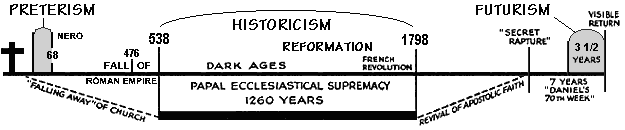 Podcast XX: Part II will continue with Revelation 12:7-17 Welcome to Podcast XX: Revelation 12:7-17 July 23, 2017 The Dragon is thrown out of heaven into the earth      Here I will pick up and finish remarks on Revelation 12:6, then go on to finish Revelation 12:7-17.       In my article “Warning! Nine Lies…,” under the Mikvah of Present Reality, I document the Jesuit creation of Dispensational Theology and the non-existent 7-year tribulation before which is a secret rapture of the church – Protestant church of course. Their view of prophetic eschatology is that Revelation is all historical--called Preterism. So, while they look back into history, they want us looking forward to something out in the future that won’t happen, at least some of it not until Messiah comes, like the building of the Third Temple, Ezekiel’s Temple, as per Zechariah 6:12-15.          The Reformers were staunch believers that the Roman Catholic Church was Satan’s institution on earth, and that the popes were anti-messiahs. Indeed the Roman Church is a hater of the Torah of Yahuwah.       I John 2:22: “Who is a liar, except the one denying that Yahushua is This is the anti-messiah—the one denying the Father and the Son.”       I John 4:1-6 also refers to the rise of Rabbinic Judaism and Christianity that began as a Gnostic pagan religion, both in the 1st century.       By 133 CE, Rabbinic Judaism and Rome had united in mutual goals to exterminate the true believers. Encouragement is found In I John 4:4: “Greater is he that is in you, than he who is in the world.”        Let’s look more closely at what the word “anti-messiah” means. “Anti” means one of two things 1) to be against, or 2) to be in the place of.  For us, this Beast is both – both against Yahuwah and Yahushua and one who sits as a Vicar – Vicar of Christ on earth, messiah to the earth. The word “vicar” comes from one who is vicarious – meaning a substitute, one in the place of. Online dictionary for vicarious: “secondhand, secondary, surrogate, substitute.” Anti-messiah separates the Father from Son – making the Father out to be the mean and hateful God of the Old Testament, and the Son a Greco-Roman god who fits into everyone’s belief system. Even Muslims believe Iesous/Yesu/Jesus is a prophet who will return with Mohammed.      In John 8:44 Messiah boldly spoke to the Pharisees: “You are of your father the devil, and the desires of your father you wish to do He was a murderer from the beginning and has never stood in the truth because there is no truth in him. When he speaks the lie, he speaks of his own, for his is a liar and the father of it.”     They were not legitimate priests, they were puppets of Rome, they bowed to Caesar. Rabbinic Judaism is linked to Rome still, from its inception in 133 CE as a religion. (Refer to: Rabbi Akiba’s Messiah by Daniel Gruber, or my article using Gruber’s book: “Exposing the Roots of Rabbinic Judaism and Its Link to Rome” under the Mikvah of Present Reality.       The Roman Emperor Constantine is quoted as saying, “We cannot allow anything Jewish.” This was because of the hate of Esau that had permeated Rome, hatred for his lineage. Herod was an Idemean, from Edom – from Esau. I have documented how he and others like him went into Rome and because highly exalted and infiltrated what became the Roman Church. Today, Orthodox Jews who have traced the migration of the 10 tribes of Israel in the West, have said that Esau went into Rome.       I encourage you to get the book by Guilio Meoti, The Vatican Against Israel, for incredible quotes showing the true nature of Esau-Rome against Judah. This book is available on Amazon in book form or on Kindle. My research files and library are concentrated. The largest of subjects is that of the Vatican. I can see how the Reformers saw it as Satan/the Dragon.        Yahuwah and Yahushua both made a covenant with Their people, with Abraham, Yitzak, and Ya’cob and with all their children too later on Sinai. Thus, evil ones want to kill those who are part of this covenant, especially those trusting in the blood of Yahushua for their salvation. These would not bow to Rome, thus they were hunted down and killed through the years of the Roman Catholic Church. That has not stopped.      Truly, Rome is very deceptive. The Vatican has always has been a revived Roman empire--an empire that looked dead totally, but was always hiding alive in its popes. Remember the Beast has 7 heads – the 7 nations that conquered Israel and enslaved His people. One of the HEADS is wounded, and comes back to life. The western idiocy of saying a man will be shot in the head and resurrected is just that – idiocy. If you see a man with seven heads let me know right away! And if I see one, I’ll let you know right away!      From the July 16th article on Your News Wire by Baxter Dmitry: “Pope Francis has been caught on camera attempting to steer his flock away from Jesus Christ, warning that `having a personal relationship with Jesus is dangerous and very harmful.’ Breaking with centuries of Christian tradition, Pope Francis told a crowd of 33,000 Catholics in Rome that `a personal, direct, immediate relationship with Jesus Christ’ must be avoided at all costs, raising fears he is an illegitimate pope with a sinister agenda.”Check that out for yourself.     Now, most end-time prophecy teachers don’t even consider the Vatican as having much power or authority. Yet, they do literally control the world because of their centuries of infiltration. IF you read books like Jon Eric Phelps’ Vatican Assassins and Edmond Paris’ The Secret History of the Jesuits, and watch Chris Pinto’s two excellent DVDs I’ve mentioned, you will see how this Order of Jesus/Jesuits have permeated about everything there is to permeate worldwide, and are far from being benign.     There are still questions to be answered regarding the numbers in Revelation 11, 12, and 13. We don’t have ancient copies of Revelation in Hebrew. We have the English test translated from the Mesoretic text in older versions like the 1599 Geneva Bible and the King James Version. So, my friends, we have another mystery.      Where did the 3 1/2 year numbers originate? Again, it does not reflect the nature of Yahuwah, or His Tenach overall. Yet, Rome, past, present, and future, is definitely mentioned in the Tenach.       There is a curious note in an article on historical-jesus.info/rjohn.html  which says that in Revelation 11:2, the forty-two months is “inspired from a revised text of Daniel.” They may be mentioning Daniel 9:24-27, seeing the 70th week of Daniel as split into two parts. But, that is a Jesuit-inserted interpretation from the Counter Reformation. The whole of the 7-years being split into 3½ segments with certain things happening in the middle part and last part is from Jesuit manipulation. Again, refer to: “Warning! Nine Lies…”      The connection between the Dispensational theology of a pre-7-year tribulation rapture and the strange 3½ years in Revelation 11, 12, and 13 is strangely attached. There is not one mention of a 7-year tribulation anywhere in the Scriptures!       It also goes back to early Catholic manipulation of the two extra Passovers in John to make it look like the 7-year tribulation happened between the death of Yesu/Iesous-Jesus and the conversion of Cornelius – thus after the “gentiles” began coming into the “church,” the pope ruled from then on – from Peter on. So, again, it appears that all roads lead to Rome – specifically the Jesuits. And we can’t forget the insertion into Ya’cob/James 5:17 about Elijah’s 3½ year drought. It says he prayed for the drought and it was exactly three years and six months. That’s suspicious because in the Tenach, he did not pray for the drought, he proclaimed it, and no where does it say the drought was exactly 3 years and six months. I smell sulfur/brimstone, but to nail it all down--more study.      When you remove the 3½ years or days it does NOT change the text! It does not change anything in any Bible prophecy!      In Revelation 11, there are four mentions of a 3½ - two of them are days. I pointed out that the witnesses could not lie in the street below the Eastern Gate for more than 3 days 1) because they would not stay dead longer than Messiah was in the grave – 72 hours, and 2) because their rising corresponded to the sighting of the new moon for Tishre 1 before Messiah descends. The dark of the moon is no more than 2 days--the first sliver being sighted after the 2 days, i.e. the 3rd day. Here is confirmation of that, going back to Revelation 11:11 in comments of the afore mentioned website: “`Now after the three-and-a-half days the breath of life from God entered them, and they stood on their feet, and great fear fell on those who saw them.’ ” Their note: “True resurrection would be validated if it happens after three days (72 hours), when the body starts to smell & decompose. Compare this with John 11:1-4, Mark 8:31, 9:31, and 10:34]            When all is said and done, we must get back to the foundation that has been laid for all belief – the Tenach (Torah, Prophets, Writings). In the mouth of two or three witnesses let every word be established. Not just one writer but 2-3 writers of Scripture, i.e. 1-2 from the Tenach, and 1 or 2 from the Messianic Renewed Covenant.      We can’t use Daniel 9:24-27 to prove a 7-year tribulation! It speaks more of Messiah than an anti-messiah. Refer to: “And He Shall Confirm the Covenant With Many for One Week.” Reference Material:Charles Chinique: Fifty Years in the Church of RomeEdmond Paris: The Secret History of the JesuitsJon Eric Phelps: Vatican AssassinsMalachi Martin: The Jesuits and Windswept HouseChris Pinto’s DVDs: “Tares Among the Wheat”“Lamp in the Dark” (Adullum Films)Here are twelve of my own articles:And He Shall Renew the Covenant with Many for One WeekExposing the Real Agenda of Mary Worship/April 10, 2013We Played the Flute for You But You Did Not Dance (Warning of the coming Inquisition by the Jesuit-controlled Vatican/June 14, 2013)The Sunday Laws and the Returning Inquisition (July 31, 2013)Exposing the Identity of the Roman Catholic Mary and the Baby She Holds (August 27, 2013)False Unity! Stand Firm for the Truth!/March 3, 2014The Hidden Agenda Behind the Pope’s Visit/My report on the Papal visit to Israel, and other strategic world events that affect our lives (June 20, ’14)Fundamentalist Christian Eschatology Will Result in the Physical and/or Spiritual Deaths of Multi-Millions of Yahuweh’s People/August 6, 2015Who Will Be “Left Behind?” (The truth about the pre-tribulation rapture/Jan ’06) And He Shall Confirm the Covenant with Many for One Week/September 14, 2013 (Looking at Daniel 9:24-27 from its Hebraic roots/updated from Oct. 23, 2008)Warning! Exposing Nine Lies! -- Faith Anchored in Unscriptural Fundamentalist Christian Eschatology Will Result in the Physical and/or Spiritual Deaths of Multi-Millions of Yahuweh’s People/August 6, 2015      The popes believed they were divine. They belieed they were Christ on earth. As Christ was king of kings, so were they – ruler-kings over all the kings of the earth. Their goal was to subjugate the whole earth to their throne. The Jesuit were created by Ignatius Loyola in the 1500s to aid the popes in achieving their goal. It was a military organization – a spy organization of infiltrators, conspirators, and mass murderers of Bible-obeying believers, run more like a CIA-type intelligence agency.     In an Adullum Films blog, Chris Pinto pointed out regarding Revelation 18 that the Jesuits own and control the movements of all ships of commerce and trade worldwide. 90% of world commerce uses ships into world ports. The Jesuits have companies that track every ship. Here we see a connection with the Jesuits and the world’s principal harbor – New York City.       Rome was once known as the second Babylon. America is referred to as Babylon--“end-time Babylon”--by the Scriptures. Her fall is just before Messiah comes with the wrath of Yahuwah. The 8th Beast of Revelation 17 is the union of America with Rome – and so it now.        ---------------------- REVELATION 12:7-17 - The Dragon Thrown Into the EarthREAD REVELATION 12:7-17      It begins with: “There came to be…” We’re in the 2017 and after time zone. The books of the Prophets in the Tenach are sometimes confusion until you realize that there are certain words and terms that determine the time period they’re talking about. There can be 2,500 years between a comma – because there were no commas in ancient Hebrew writing. They go from past to future to the end of time sometimes in a few verses. The prophets deal with problems in their day. They may also prophesy Messiah’s first coming, and then His second coming. Such it is in Revelation 12. In one verse we switch from past to intermediary times to present. How do we know that Jeremiah 50-51 is talking about America – it speaks of Babylon?      It is because of wording. There are 30 clues in those two chapter as to what nation it is – and America is described perfectly in those 30. It also uses terms like “in that day and at that time,” which is a Messianic era expression. Terms like “that day,” or “the day of Yahuwah,” refer to the day Messiah descends. Terms like “the hammer of the earth,” is a modern term for America as the world’s policeman. It is during the time of the return of the Jews to the land. Ancient Babylon today is no more than a tourist trap in Iraq – it is not the Babylon of Jeremiah 50-51. Rome was known as the 2nd Babylon. The spirit of Nimrod, founder of Babylon, has been in America since the early 1600s. In Jeremiah 25:11 it speaks of Judah living in Babylon for 70 years. In Jeremiah 25:12 it speaks of the total annihilation of Babylon into everlasting ruins – which never happened, but it does match Isaiah 13 and Jeremiah 50 and 51.        Genesis 1:1-Genesis 1:2: Satan and 1/3 of the angels rebelled and were cast into the 2nd heaven – the planetary system. They had destroyed the original creation of Yahuwah – sometime between Genesis 1:1 and the end of their destruction in Genesis 1:2 when Yahuwah had to flood the earth, and turn out the light. This same scenario is in Jeremiah 4:23-28.      In Job/Iyob 1, we see that Satan could go before Yahuwah, and also in Zechariah 3. But, he could no longer live in Yahuwah’s realm after he rebellions and convinced 1/3 of the angels of various ranks to follow him. In the book of Enoch 1, we read that 200 Watcher-angels came down to mate with human women and produce Rephaim/giants and Nephilim/hybrids of various sizes and shapes. (Genesis 6:2-4) This is the reason Yahuwah sent the Flood, because of their almost destroying the gene pool of mankind.    But, to live in heaven--no, he was restricted. To come and go onto the earth, or under the earth, yes, but he was limited however. We see that he came to Messiah in Matthew 4 to tempt him. He is known as the “god of this world,” – the “prince of the powers of the air.” He never ruled earth, except through human lackeys. Since around 1997, reports have abounded and increased as people have heard sounds of sword clashing, moaning, loud trump sounds, strange flashing of lightning across the sky, and other such anomalies. They have been recorded and put on YouTube. Gary Stearman of Prophecy Watch recorded some of the testimonies of Christians who have heard these things and reported them.      The book of Revelation clearly shows that believers will go through the tribulation – as does the whole Word. In chapters like Revelation 7:9-9-17 we learn of the martyrs. Even since 1900 to present day, millions of believers have become martyrs.  As since the days after Messiah’s ascension, verses like Revelation 12:11 have been true – but more so in our day. Compare this with Revelation 20:4. “They overcame them by the blood of the Lamb, the Word of their testimony, and that they loved not their lives even unto death.” This was true of the 1, 260 years of Catholic executions of the true ones. The woman of Revelation 17 is called “Mystery Babylon the Great.” She holds a cup of blood of the set-apart ones. She is the rampage of Rome against the Torah-guarding believers in Yahushua.       The persecution of the woman, the children of Abraham, Yitzak, and Ya’cob, the children of Ya’cob of the 12 tribes, never stopped. In Revelation 12:14, she flees across the wings of a great eagle into the wilderness to be preserved … !        Warning! Do not symbolize, allegorize, or spiritualize Scripture unless the symbol is explained somewhere by Scripture, and is across-board throughout the whole Word. The allegorical method of Scripture interpretation came from a school of Bible Study in Alexandria, Egypt, going back to the 2nd century BCE. By allegorizing, anyone can make Scripture say anything they want it to say. Greeks mythology used allegory. But, the early church fathers also used it. Quoting www.copticchurch.net/topics/patrology/schoolofalex/I-Intro/chapter3.html -       “The School of Alexandria adopted the allegorical interpretation of the Holy Scripture, believing that it hides the truth, and at the same time reveals it. It hides the truth from the ignorant, whose eyes are blinded by sin and pride, hence they are prevented from the knowledge of the truth. At the same time it always reveals what is new to the renewed eyes of believers. St. Clement of Alexandria is considered the first Christian theologian who used allegorical interpretation, giving a cause of using it in a practical way. He says that the Bible has hidden meanings to incite us to search and discover the words of salvation, which are hidden from those who despise them. The truth is in the pearls which must not be offered to the swine. His disciple, Origen, adds other justifications of using allegorical interpretation to the Scriptures.”       Yet, in so many allegorized passages common in Christianity, the literal truth is staring us in the face. In Revelation 12:14, it says that the woman/Israel (the believers in Messiah who guard the Torah) flees across the wings of a great eagle into the wilderness where she is preserved…       How poetic – yet it isn’t: It is a literal place.    The Orthodox and Karaite Jews know that there is a specific place to flee across the Dead Sea into the wilderness of Jordan which leads right into Petra, the ancient place of protection, like for King David from Saul.If you look at a map of Israel, you can see the head of an eagle with its beak in the Dead Sea. In older maps, the head is in the water. In modern maps, it shows that because of the mineral mining by Jordan and Israel, that part of the Dead Sea has dried up. A million people could cross at that point. The beak of the eagle is called “the Lisan Peninsula.” I’ve been by it many times on both sides. The mountains of Jordan feather out like eagles’ wings. Between the wings is a road constructed in the late 1990s as an extension to the King’s Highway. I was in Jordan for 8 years from 1999-2007. I saw so many things tied into Scripture.     The Jews know this is the place of crossing when they have to flee out of Jerusalem. Do they know they’ll have to flee? Yes they do, and they know it as the time when the U.N. gives Jerusalem to the Muslims as their capitol. That’s in Luke 21:24, but they don’t know that.        In Revelation 15-17, we see the reality of this in something the World Bank did during the years I was there. The World Bank put millions of dollars into water run-offs in Petra. Petra was infamous for people being caught in flash floods and dashed into rocks to their death. But, since many of the world’s elite are coming to Petra to hide out, they can’t have that. I saw the before and after of their water run-offs. You see also, Jordan has a series of dams running north to south, and if the Ataturk Dam in Turkey that controls the Euphrates is loosed, it would flood south, breaking through the Jordan dams all the way to Petra. But, for whatever specific reason, the World Bank fulfilled this prophecy.      Another prophecy the World Bank fulfilled is the one in Ezekiel 47:1-14. Here again, Christian allegorizing of this passage has kept the reality from us. I was in Jordan on the Red Sea during the beginning of this project. They put billions into this project. Under the guise of preserving the Dead Sea, pumping water from the Red Sea north into the Dead Sea, they began cutting a canal, around 2006, starting at the base of the Dead Sea and the north tip of the Red Sea. They said that eventually they would put a hydroelectric water plant on the Dead Sea, and bring in fish from the Mediterranean that could live in fresh or salt water and from the Red Sea to establish a fishing industry there. Look at the words in Ezekiel 47:1-14. Mind boggling isn’t it! America put 2 billion dollars into Aqaba while I was there too, and the largest pension fund in America, the California Workers Pension Fund, invested millions into Aqaba. Aqaba, the ancient Ezion Geber of Deuteronomy 1-2, is now a U.N., E.U. and U.S. Special Economic Zone. It is a major world port.       Every summer, former Pulitzer and Nobel prize winners come to Petra for meetings with the King. It is a set-apart area for the ultra-rich, the Elite, and whoever will serve them. Revelation 6:12-17 describes who will be there.       Back when I was preparing to go to Jordan in 1999, I noticed travel books at the travel agency for the ultra-rich to fly around the world on a special tour on a special jet plane. Every tour stopped at Aqaba and went to Petra. The U.N. controls Petra, and all around it is a U.S. underground military base. Abba let me see what I needed to see, as per Ezekiel 40:4, as He showed me.  The book of Revelation is unfolding for us to see reality.        Revelation 12:17: The Dragon is not the anti-messiah. The Beast of Revelation 13 is Apollyon/Abaddon of Revelation 9:11 – a reincarnated Nimrod/Osiris. His time is short – very, very short. He is frustrated a lot of his reign, but once the witnesses are killed, he is free to do as he pleases – thus he uses those 3 days to do his worst, with the help of Satan, and amass his troops in the north of Israel in the Valley of Jezre’el for their march to Jerusalem to come against Messiah… Revelation 19:19.       Read and study, study and pray. He is unfolding His truth to those who will let Him do the Teaching. I only give you Scriptures to look up, reference material to read, and reference to books and DVDs. I am still learning. Blessings and shalom … HalleluYah! “Come Yahushua Come!”YedidahJuly 23, 2017PODCAST XXI: Part I - Revelation 13:1-10 - The Composite Beast PODCAST XXII: Part II: Revelation 13:11-18 – The False Prophet  PODCAST XXI: PART I: REVELATION 13:1-20 THE COMPOSITE BEAST     Back to Revelation 12:14 for a couple of minutes, I want to add some interesting information before going on to Revelation 13:1-10. Revelation 12 speaks of the woman, Israel, flying into the wilderness on the wings of a great eagle. We talked about that being the Lisan Peninsula in the Dead Sea – which is shaped like an eagle, and now covers the land-distance from Israel to the Jordan-side. Orthodox and Karaite Jews know that this is the place t flee, for on the other side is a road that goes right down the King’s Highway into Petra. The Bible has many passages of Scripture talking about this place of refuge in the final days. But, the word “fly” is very interesting. It is #4012 in the Strong’s Greek dictionary, and in Greek is “Petaomei.” The very next entry is #4012, which is “Petra.” She flies across the eagle to get to Petra. Fascinating!       Also, in that verse is the expression “time, times, and half a time.” In Hebrew this is “mo’ed” (singular) and “moed’im” (plural.) In Daniel 8:10, it speaks of an “appointed time,” a “mo’ed.” In Daniel 7:25, it speaks of “mo’ed” and “mo’edim,” in Daniel 12:7 the same. This is an appointed time.      The word “mo’ed” also used in Haggai 2:18 for Kislev 24, the 1st day of Hanukkah. It is believed by Bible scholars that on this day, the 1st day of Hanukkah, is when Miriam conceived Yahushua Messiah to be born September 11, 03 BCE.      The word for “time” in Greek is “kairos.” in Hebrew “mo’ed.” Interesting that the Greek word, and the Hebrew word, both refer to “a specific occasion, an appointment, a specific opportunity--a set proper time.” In Hebrew it is Strong’s #4150 “an appointed time, a specific place, a specific meeting.” Or expanded it means: appointed feast, appointed festival, appointed meeting place, appointed time, appointed times,  assembly, definite time, fixed time of festivals, meeting place, set time, times, times appointed.” It is not talking about years in Hebrew, and neither is it in Greek.Going back to Haggai, IF the word is used for Messiah’s conception, we see that it is not random time, or years, as Christian eschatology so wrongly has indicated. It is referring to one specific second in all eternity. Thus, using the same word “mo’ed,” Haggai refers to the day Messiah was conceived, not 3½ years.       In I Thessalonians 5:1, the Greek word “kairos” is used, meaning a specific season – and we know the specific season as children of light. READ REVELATION 13:1-10                Yochanan was on the Greek Isle of Patmos. It may be that he looked out over the Aegean Sea and saw a great beast rising out of it. It may also be that he saw a sea in general, for he was in the throne room when he had the various visions of the Revelation (revealing of Yahushua ha Mashiach).       Whether it was one long continuous vision or a series of visions over a certain time-period, we do not know. There is only one apparent division and that is in Revelation 4, when he is caught up into the throne room itself after Messiah visits him in the cave on Patmos and gives him the details he writes in Revelation chapters 1-3.      In Scripture, when sea is mentioned with no name, it could be referring to the Mediterranean Sea, which is also called “the great sea,” or sea in the sense of chaos of nations, as in Isaiah 17. “Sea” can also refer to the underworld, for the Flood covered much of the operations of the Nephilim, and their spirits still work from under oceans, seas, rivers, lakes, waterfalls.        Indeed, this Beast arises to world prominence during a time of world chaos. There is a quote by Paul-Henri Spaak, Secretary General of NATO, around 1967 that is often repeated: “What we want is a man of sufficient stature to hold the alliances of all people and to lift us out of the economic morass into which we are sinking. Send us such a man, and be he god or devil, we will receive him.”       From at least 1990, we’ve been hearing of the need of a world government. Now the pope is preaching it.       In May of 1999, one month after arriving in Aqaba, Jordan, I was with several ladies who had come to visit the lady I was staying with. While having tea, she turned on CNN News Europe. There before us was James Reuben, wearing his military uniform, standing before a blue curtain with the U.S. flag to the right of him. I will never forget what he said. He started out with: “I am here to announce the new world order has been established.” The use of the phrase “new world order” had gone viral since George Bush, Sr. spoke of it in 1990-1991 so boldly. I had read Gary Kah’s book Enroute to Global Occupation, in which he told of infiltrating groups involved in establishing a world government. He learned that their target date for announcing a world government was 1999. Not only did James Reuben tell of its beginning, but some of who were involved in it. As soon as that broadcast was over, a lady in Aqaba called to say that she heard on BBC also that the one world government/new world order had been established and who was part of it – President Bill Clinton, and NATO as the military arm. We were stunned. My friend turned on the U.S. world news because obviously the broadcast was from America, most likely from Washington D.C. We were more stunned after watching it for an hour. All they had on the U.S. news was 45 minutes telling of a new Steven Spielberg movie thriller and 15 minutes telling more of the Jon Bene Ramsey murder case. They said nothing about it.       In 2004, I was in Wales. I asked a man in the home where I was staying if he had heard of the news of the world government being established. He said he had heard it. I learned that CNN and BBC Europe tell a whole lot more than anything heard in America.       The Beast is the ruler of a one world government, a new world order. Now the Vatican’s pope is really working to bring this about, as we learned in September of 2015 when he came to visit Obama in the White House and spoke before the United Nations. He is a vocal proponent of world government. Yet, as I’ve reported before, and you can read the documentation in many places, by infiltration since their inception in the early 1500s, the Jesuit Order has taken over the entire leadership of the world – politics, economy, commerce and trade, religion, and militaries. They have their own military in many places through which they continue to carry out the Inquisition on those who won’t bow to the papacy. The last podcast had so much information and references in it that I encouraged everyone to ask for the notes.       The Beast of Revelation 13:1-10 is the legs, feet, and toes of Nebuchadnezzar’s statue-vision in Daniel 2:40-45 that hold up the other three Beast-nations. It is Rome, the Vatican, as a one world government and economic system.       Though today’s Vatican is within the city of Rome, it is, in itself, a separate nation, declared so by Mussolini. Online info: “The dispute between the Italian government and the Catholic Church ended in 1929 with the signing of the Lateran Pacts, which allowed the Vatican to exist as its own sovereign state and compensated the church $92 million (more than $1 billion in today's money) for the Papal States.”       Every time I hear or read the word “Lateran” I get chills. It was the first Basilica ever built by Constantine within Rome. The Church of St. John Lateran is not far from the St. Peter’s Basilica/the Vatican. For 1000 years, the Lateran was where the Pope’s lived. The word “lateran” means “frog.”       Does that ring a bell? Revelation 16!  This is why in 2013, Derek, Rivkah, and I, under orders from Yahuwah, went to Rome to do proclamation-intercession especially over the Lateran. It is the pit from which the anti-messiah, the false prophet, and the Dragon will issue from. But, it was their headquarters in spirit from its beginning under Emperor Constantine, the first pope – the Pontifix Maximus, who demanded worship as not only Roman Emperor, but as head of the Roman Catholic Church. Read Revelation 16:13-14. It is from here that the kings of the earth will be summoned to the great final battle beginning at Har Megiddo and proceeding to Jerusalem. Today, the Basilica of St. John Lateran is considered the cathedral of the Bishop of Rome. The title “Bishop of Rome” is considered higher and more prestigious than the title “Pope,” for this title makes him the supreme Bishop over all the earth – so he prides himself.      In podcasts on Revelation 12, I told how the Reformers viewed the 1, 260 days as years, showing that from 538 CE to 1798 CE the papacy became established as a ruler over nations. You can read the footnotes of the Reformers in the 1599 Geneva Bible. You can get it free in PDF form.      During this time the Jesuits appeared in the 1500s, and began the Counter Reformation which is still going on under their evil direction. It was the time of the church’s Inquisitions, Crusades, and other bloody exploits to kill the true believes in the Word. I have well spoken and written about the Jesuit hate of the Bible, and their attempts to not only destroy it, or keep people from reading it, but to pervert by using verses out of context to create false doctrines that tickle the ear, but have led millions of believers far from the truth about Rome. Refer to: “Warning! Exposing Nine Lies” under the mikvah of Present Reality, and other articles such as:The Deceptive Pope – Mister 13Exposing the Real Agenda of Mary WorshipWe Played the Flute For You “The Sunday Laws and the Returning InquisitionExposing the Identity of the Roman Catholic Mary and the Baby She HoldsThe Hidden Agenda Behind the Pope’s Visit      In Daniel 7:1-7, the 4th beast is the Beast of Revelation 13. It is Rome. It is specifically the Vatican revived to world power – controlled by deadly forces of Satanic evil. For those who have researched the Word and studied real history and present day reality know that the deadly evil forces are embodied in select Jesuits of the Vatican who carry out the will of their General, the “Black Pope.” Now both the “Black Pope” and the “White Pope” are “echad,” two in unity as one. The last Black Pope said that Pope Francis even had more power than he did, which is really admitting a lot.      I’ve studied about Rome and the Vatican, the Papacy, and the Jesuits, more than any other subject outside the return of Messiah, because they are all entwined from the 1st century, and even some BCE to the present.       To understand the 8th Beast of Revelation 17, you need to know the incredible unity of the U.S., end-time Babylon, from its inception with Rome and the Popes. They are sisters; they are “echad.” Rome holds up the world system with its legs – its two branches of west and east – that stand on two feet, that each have five toes.       In 2016, the current pope made restoration with Patriarch Bartholomew, head of the Eastern Catholic Church in Istanbul, formerly Constantinople, where the Byzantine Eastern-leg of the Catholic Church headquartered. So now, instead of standing on one leg with one foot and 5 toes, the Roman Catholic Church stands once again on two legs, on two feet, with ten toes. In making restoration with the Russian Orthodox Church in 2016, Pope Francis reunited that branch with Rome also.       The Beast of Revelation 13 has 7 heads, ten horns (representing power) and ten crowns. Now, please, if you see anyone with seven heads, ten horns, and ten crowns, let me know immediately and I’ll convert to Christian reasoning. It has been touted so long that the anti-messiah is shot in the head and dies, then resurrects, that few people even read the context of Revelation 13 to see how crazy that is.       The first three verses are talking about a world system from the days after the Flood--a system with 7 prominent nations that have ruled over Israel. One never stopped ruling “Palestine,”--Israel’s its name before 1947/1948. That was Rome, either as Rome or hidden in Islam. In the second century, Emperor Hadrian, plowed Jerusalem with salt and renamed it “Palestina” after the Philistines in his hate for Jews and Torah-guarding believers in Messiah. Before that, it was simply Judea and Samaria – part of the “Levant.” The seven nations are 1) Assyria 2) Egypt 3) Babylon 4) Media-Persia 5) Greece 6) Rome 7) Rome hidden in the Roman Catholic Church 8) a combination of end-time Babylon and end-time Vatican-Rome united as one – “echad.”           Because of the slaughter of Torah-guarding believers by Rome from the first century, the persecuted in Europe fled to the “new world” – America. But, Jesuits came over on the Mayflower pretending to be Protestants. They infiltrate by pretending to be aligned to those they infiltrate. Former Vice President Joe Biden is a Jesuit. Many in the U.S. government through the years have been Jesuits – not priests, but affiliates on assignment. The Muslims are working in the same way. For one example, John Owen Brennan, a convert to Islam when he was stationed in Saudi Arabia, was the Director of the Central Intelligence Agency. After leaving government service in 2005, Brennan became CEO of The Analysis Corporation, head of U.S. Security and Counterterrorism –-and the President's chief counterterrorism advisor.  It is amazing how many Muslims are in key positions in the U.S. Government along with those working with the pope. They work well together for the same goals, as Obama did, for the Roman Catholic Church created Islam – that has been proven to be true.      Will the anti-messiah be a Muslim? NO! There is no mention of Muslims or an Ottoman Empire in Scripture--not when you realize that Islam is a creation of the Vatican to be their sword to get them Jerusalem. According to Daniel 9:26, the Beast comes out of the empire that destroys the temple – Rome (70 CE) This union is a proven fact. Islam is hidden in prophecies about the people groups that surround Israel in the last days and attack her. But, Islam is under Vatican control, its chief muftis and wafts and princes working with the Vatican. Notice the Vatican’s alignment to Esau from the 1st century. Thus, we see the promotion of the Palestinian State by the Vatican, and its condemnation of Israel. I recommend Giulio Meotti’s documented book The Vatican Against Israel.       The ten horns are the ten economic regions that rule earth – all under the control of the Jesuits. Map (below) of the 10 Regions: From the ultra-secret think tank The Club of Rome: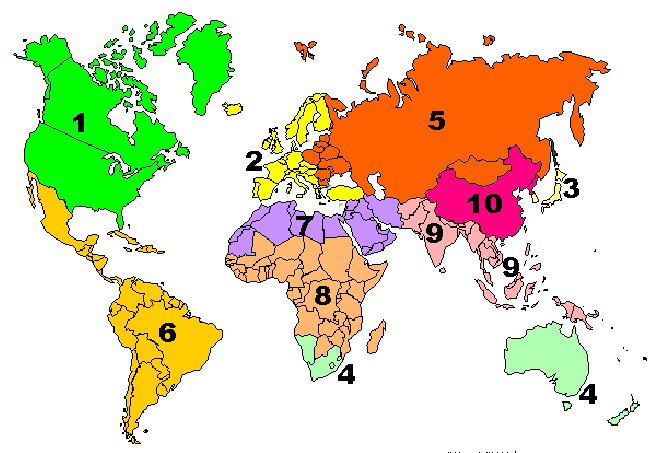 The NAFTA Treaty, in 2005, extended region #1 down to Mexico City From: nuclearsuntan blogspot: “God reveals that the coming of Antichrist will be preceded by the deliberate action and planning of 10 rulers that will gain all political power in the world just before Antichrist arises. In fact, the entire world will be reorganized into 10 Super Nations. The creation of NAFTA had nothing to do with economics; rather, NAFTA is Nation #1 of this 10-nation reorganization plan, of which the Bible prophesies in Daniel and in Revelation.”Refer to: “NAFTA and the Ten Horns” under the Mikvah of the Great Adventure.       For the longest time, the United Nations called the ten regions, “the ten kingdoms.” They may still do, but not openly. That matches Revelation 17 all too well.       If you read books exposing the Jesuits like those I’ve mentioned, for example Edmond Paris’ The Secret History of the Jesuits, Jon Eric Phelps Vatican Assassins, and Charles Chinique’s Fifty Years in the Church of Rome, you’ll get the full and pure truth. By infiltration over centuries since the 1500s, they’ve taken over nations, including America from its early beginnings as our early Presidents knew, the United Nations, universities, seminaries, world economy, commerce, and trade, the shipping industry, intelligence organizations, a lot of the military worldwide, and rule in secret for Satan himself. Just check out the documentation – it’s for real. Rome rules through the nation known as the Vatican.          Starting with Revelation 13:4, the world system, known as the Beast in Revelation 13:1-3, takes on the appearance of one man or entity.        This “Apollyon”/Abaddon, king of the pit, inhabited rulers like Nimrod, Osiris, and others like them, including the Greek god Apollo. He is a spirit of evil, a principality, a power, but he is not Satan. Satan, the Dragon of Revelation 12, gives Apollo/Apollyon his power, authority, and his throne. But, what throne does he have to give him? There is one who sits on the throne of world power in the Vatican – the pope – from the longest royal lineage in history – the lineage that began with Constantine. As I’ve studied, this lineage goes back to Nimrod and forward through the Windsor/Tutor family to all the U.S. Presidents except perhaps Donald Trump. This linage passed through the demonic-rooted Plantagenet and Angevin families who knew they were connected to the dark kingdom and bragged about it. In other words, we’re talking the infamous “Black Royalty” of Europe, some who are of the Merovingian bloodline. The Merovingian bloodline supposedly began with the union of Jesus and Mary Magdalene in France (a Masonic lie that is kept secret until one passes into the 33rd degree). According to those believers in this bloodline, by the 5th century Merovee of France was the 1st Merovingian to assume the throne. Today, Prince Charles of the House of Windsor is in that bloodline, as is Felipe of Spain, son of Juan Carlos of Spain, and Karl von Hapsburg, son of Otto Von Hapsburg of Austria. It is highly believed by many Bible scholars that the anti-messiah will be from the Merovingian bloodline, at least their body will be used as a dwelling place for the entity of the pit – Apollyon/Abaddon.      I’ve been watching this since the early 1960s. But, while living in Jordan, I saw up close the relationship of key world rulers with Juan Carlos of Spain, as well as with the Pope of Rome. I learned a lot because several key Merovingians came to visit the King of Jordan, and/or the King went to visit them.      Satan and his forces are still battling with Michael until Michael and his forces conquer them and finally throw them all into the earth. Daniel 12:1 tells what happens when Michael is finished with him--Michael steps back, stands aloof, and lets the judgment fall. He is a key restrainer right now, as are the true followers of the Lamb. There will come the day when Satan and all of his fallen angels and disembodied Nephilim (demons) are all together on earth at one time with what is left of mankind. It is then that the Beast has his free reign to do as he wills – his “short time.” And it is short, no more than a month, or less--his free-reign of absolute power no more than 3 days when the witnesses lay dead. Our Abba is no sadist. The flood was six weeks only from start to finish. Once the “sudden destruction” begins, it will encompass the earth, and shortly Messiah will put a stop to it.      In verse 4, the Beast takes on an identity of his own, looking like a man with one head. Yet, he represents the 7 nations that have come against the children of Ya’cob – the children of Yahuwah and Yahushua, especially the nation whose head got wounded (Rome). He has the power of those seven nations all rolled up into him – i.e. as Pharaoh and King to rule earth.      We’re talking about a man, or perhaps a robot, a hybrid of some kind, or an embodied Nephilim. He is not fully human, let’s put it that way. He is controlled by the Dragon/Satan even though he is allowed to sit on the throne of the Dragon – with his power and authority – for a short time.       In the 1st century, the Apostles and the new believers were not only persecuted by Jews, but persecuted and killed by the Romans, in Rome. The Torah-guarding believers in Messiah Yahushua were burned at the stake, sent to the arenas to be torn apart by lions, or pierced through by Gladiators, or beheaded, like Sha’ul was under Nero. It was the Torah that Greece and Rome hated. Their hatred combined in the Jesuits (Society of Jesus) created by occultist Ignatius Loyola to be a military for the pope – to kill anyone not bowing to the pope.       By the first century CE, Rome became known as the second Babylon. I Peter 5:13, Kepha uses the code name “Babylon” to keep from telling that he was in Rome. He kept it secret. He did not visit Sha’ul to protect both of them.     This Beast of Revelation 13 is not anyone we’ve seen yet – at least not in their true form. He is not human. He is part fallen angel, perhaps part human, or a combination of robot also. But, he loves one thing more than anything else-so he has the spirit of Satan – he loves to be worshipped. Yet, he has loads of problems in dealing with rebellious nations – until he has the two witnesses killed, and then he has his 2-3 days to release the power of Satan on earth, and he does. His short time is a very short time. But, his power is greater than any of us imagine. If he had more time, like 4 days or more, he could destroy the entire earth and everyone on it. His one target is the set-apart ones. Only those translated as the first fruits of the resurrection will survive it. Therefore, Daniel 12 tells us that blessed are those that survive the final 45 days of all finalities. There is only 1 45-day period in the Tenach – from Elul 1 to Sukkot. On Sukkot, Messiah takes His wedding nuptials with His Bride, and they go into the chupa for 8 days, coming out for the wedding feast in Jerusalem.       There are loads of Scriptures about this Beast. Several passages are in Daniel – i.e. Daniel 2, 7, 8, and 11. But, many others are in the Tenach and the Renewed Covenant. For a list of the Beast Scriptures, please ask.       What about Daniel 8? Let me tell you an interesting true story. Yes, it is obvious that Daniel 8:23-26 “in the latter days” parallels the Beast of the other chapters - but what about all that cryptic stuff before it?      It was March 18, 2003, Purim. Two days later Gulf War II began. Almost everyone had left Aqaba, since Saddam Hussein had threatened to destroy Aqaba. I and a family stayed. The Ambassador from the U.S. had given me his card saying to call him if I needed a helicopter. He was heading to Cypress. We’d been seeing the US troops going into Iraq up the King’s Highway since November. Everyone was on edge.       If there was one chapter in the Bible that I refused to read, it was Daniel 8--except for Daniel 8:23-26 it was totally confusing to me. The morning of March 18th, Purim, Abba spoke to me clearly: “Read Daniel 8.” I would not have read Daniel 8 for anyone else but Him. So, I sat down to read it. I understood every word of it. I was numb. It was talking about George W. Bush, Iraq, Gulf War II, the Quartet, and the coming anti-messiah “in the latter days.” I realize that few in America know what the Quartet is – but it is four key leaders of four key nations that determine policy for many nations. I have not heard of them in the last few years, because their time has slid past, as Daniel 8 says it would. Within 1-2 hours, a pastor’s son, also a minister and my friend came to bring me some of his wife’s pie. He told me how strange it was that Abba had told him to read Daniel 8 that morning. Abba always confirms!  I asked him what Abba said about it. Not surprising – same as He told me. The next June, while at the oldest protestant church in Jerusalem, talking to ladies decorating for the coming Shavu’ot service, a good minister friend walked in. I told him I’d been to Switzerland, and had just gotten back. We chatted for a few minutes, then he said that it was very strange, but Abba told him to read Daniel 8 before Gulf War II started. Of course – Abba told him the same things. Isn’t our Abba fun!     I love the book of Daniel – and now the seals are off of it all! We can see the connection of Daniel with Revelation. We’re in the final time of all of it being fulfilled, especially about the rise of the world ruler, a composite Beast of the powers of many nations of the past and present.       From Wikipedia: “The 2003 invasion of Iraq lasted from 20 March to 1 May 2003 and signaled the start of the Iraq War.” March 18th was Purim.       Daniel 7:23-27, and 11:31-45 describes the Beast.       Daniel 9:26 tells about the Roman Titus who would destroy the Second Temple and send the Jews fleeing for their lives in 70 CE, 42 years after Messiah was “cut off,” for our sins. That term “cut off,” is a covenant term – to cut flesh in pieces and pass them around to those in the covenant.          In Daniel 7:23-27, verse 25, we see the expression “time, times, and half a time.” It is also in Daniel 12:7. The word is #4150 in Strong’s Hebrew dictionary – “mo’ed” and the plural “mo’edim.” In Greek, as in Revelation 12:14, it echoes the Hebrew and means “an appointed occasion.” As with the use of “appointed” times in Leviticus 23, it means a specific occasion. Here, the word is “kairos,” #2540 in the Strong’s Greek dictionary. The word “kairos,” means: “a fitting season, an opportunity, occasion, a specific time.From Biblehub.com about this word: “2540 kairós – time as opportunity. 2540 /kairós ("opportune time") is derived from kara ("head") referring to things "coming to a head" to take full-advantage of. 2540 (kairós) is "the suitable time, the right moment (e.g. Soph., El. 1292), a favorable moment.”        Look at the timing of these chapters of Daniel and Revelation in speaking of an anti-messiah, one who sits in the place of messiah, saying he is “god,” and demanding that all worship him.  II Thessalonians 2 describes the Daniel 9:26 “prince,” very well.       I Thessalonians 2:3-4: “Let no one deceive you in any way, because the falling away is to come first and the man of lawlessness (anomia – without the Torah) is to be revealed, the son of destruction (apolia), who opposes and exalts himself above all that is called Elohim or that is worshipped, so that he sits as Elohim in the Dwelling Place of Elohim showing that he is Elohim.” This has been true of popes since Constantine, the 1st pope who sat on his throne as Pontifex Maximus – the supreme pontiff, the Vicar of Christ on earth – the one sitting in the place of Christ. He will have the throne of Satan. And where is this throne. I’ve seen it – in the Church of St. John Lateran in Rome – the church of the Bishop of Rome – the highest title of the pope. When he sits on that throne, he is considered infallible in everything he speaks. You can see a picture of it in my article: The Hidden Agenda Behind the Pope’s Visit.     The word “anti” can mean “against,” but also a substitute, one who stands or sits in the place of another. The pope is called “the Vicar of Christ.” The word “vicar” comes from “vicarious.” From the online dictionary: “A vicar (/ˈvɪkər/; Latin: vicarius) is a representative, deputy or substitute; anyone acting "in the person of" or agent for a superior.”  In the case of the popes, as I’ve written on before, they didn’t want to represent Christ, they thought of themselves as Christ incarnate to be worshipped as the king of kings. And because Christ was the king of kings, they, too were king of kings of the world.    By trying to prove that the tribulation had passed, as I spoke of before, and the millennium of Messiah’s rule had come, the popes made everything past – so that the world would worship him as Christ in the flesh, continuing on the Emperor worship under the power of the Roman Empire. Today, heads of state and royalty bow to kiss the ring of the pope.       Because of the craft of the Jesuits, as Daniel 8 refers to, former Protestants have believed that the Vatican and this pope are to be joined once again. Thus the reuniting in the last few years of the major heads of formerly protestant denominations, and other “separated brethren,” like communist Patriarch Kirill, who is a KGB operative, of the Russian Orthodox Church, and Patriarch Bartholomew of the Eastern Catholic Church now in Istanbul, formerly Constantinople--the former Byzantine church.      There was a period when it looked like the papacy was dead. From Wikipedia: “The Avignon Papacy was the period from 1309 to 1377 during which seven successive popes resided in Avignon (then in the Kingdom of Arles, part of the Holy Roman Empire, now in France) rather than in Rome. The situation arose from the conflict between the papacy and the French crown.”        The “death” of the Western Roman Empire in 476 CE looked like Rome died. But, as historians tell us, it never died – it just passed into the papacy, and they became the emperors who thought that since they represented the King of Kings, they should rule the world. Many have stated their belief that they were Christ incarnate and had the right to rule the world. I have some astounding quotes on that in my articles I recommend to you. Be sure to ask for the notes for Revelation 12 (both podcasts) for loads of research links, DVDs, books, and articles.   The main function of this Beast is to receive worship. He has a false prophet lackey to use to make sure he gets it. Whether this lackey is also from the Vatican or not, we don’t know. Many Cardinals today think this pope may be the false prophet. But, surely, as the Reformers have said, since its inception in 325 CE by Constantine, it has been the seat of falsehood, paganism, the worship of other gods under the name “Christ.” We know that the word “Christ” is the name of a Greek-Egyptian god – i.e. Christos, or in India Lord Krishna. It was a common title for gods in the pagan world. Hadrian mocked that in Alexandria, Egypt, where Serapis was worshipped, that the believers called themselves after one of their pagan gods—Christians, or followers of Christ. For detailed information, refer to my mini-book The Foundation of Deception on Amazon Kindle, or my website. It also gives details of how Protestantism ended officially in 1994 by the signing of the Evangelicals and Catholics Together document.       This Beast waits in the wings of the theater, for his time to come out and perform. But, in the meantime, the world has been set up to receive him as their answer to all their problems.       Go to the next podcast to continue with Revelation 13:11-18, about the False Prophet, the image of the Beast, and the mark of the Beast, signs and wonders, and the worship of the Beast.Shalom, Yedidah, July 30, 2017     Continue with PODCAST -- XXII PART II BELOW …PODCAST XXII: Part II--Revelation 13:11-18--The False Prophet       This beast comes out of the earth. #1093 Greek: it means simply “soil.”It could mean that he rises out from under the earth. It could also symbolically refer to his rising out from within humanity, which is “soil.”  He has two horns like a lamb – that is how he appears to people. The pope says he has two powers over all the people of the earth – the temporal power to rule politically, and the spiritual power to rule over religion.      In many Middle Ages and Medieval paintings of Jesus, we see him sitting with a halo over his head, and holding up two fingers of his right hand. This gesture is showing that he supports the temporal and spiritual power of the popes. The pope wears a sun disc on his head, known as a skull cap, yet it is a gesture of a halo. The popes, like the Caesars they replaced in the 4th 5th century, demanded worship, believing they were the incarnation of Yesu-Jesus and since he was king of kings, they had the right to rule the world.When the Jesuits came along in the early 500s, the Society of Jesus, they dedicated themselves to making sure that the world worshipped the popes, obeyed what they said, bowed to them, and believed all they said.      This false prophet exercises authority over the whole earth. There are cardinals who believe this pope is the false prophet. He is a Jesuit. When the last black pope resigned, the Jesuit General who wears black robes, made a statement that Pope Francis, the white pope in white robes, has more power than he does. That is highly significant because the Black Pope has always ruled the Vatican and the world through the Jesuit infiltrators, spies, assassins since the Order’s inception in the early 1500s under their Spanish military-man occult founder Ignatius Loyola. Because of their genius of blending in and infiltrating key positions in politics, economy/banking, commerce and trade, intelligence organizations, the military system, them being a military organization themselves, universities and seminaries, worldwide, even to the United Nations, drawing the line of didactic reasoning – they rule the world for the pope. They were established to lead the Counter Reformation. Their hatred of the Bible has been recorded. Their infiltration into Protestant beliefs on the end times has also been recorded. While they put prophecy in the past, they created doctrines for Protestants that put prophecy in the future, eliminating any references to them. Refer to the last podcast for quotes by Bible-hating Jesuits.            Today there is a recent newly appointed Jesuit General, but the real power rests in the Jesuit Pope Francis I. The false prophet rises out of the Roman Catholic Church – the headquarters of all false religion, false doctrine, and false prophecy, since the days of Nimrod, near 5,000 years ago. It is the false prophet as an institution. Yet, there is one who promotes the Beast of Revelation 13:1-10.       This one is empowered, like the world encompassing Beast system, in Revelation 13:1-2, by Satan himself – with powers and authority over all people on earth. He is a Satanist.       Vatican insider Jesuits are also Satanists, as Fr. Malachi Martin, SJ, exposed from within. He told how in 1963, in a secret ritual, Vatican priests dedicated the Vatican to Satan. Malachi wrote and spoke of “The Enthronement of the Fallen Archangel Lucifer”--held in St. Paul’s Chapel in the Vatican, and linked it with concurrent satanic rites held in South Carolina on June 29, 1963, barely a week after the election of Paul VI. Paul VI said “the smoke of Satan had entered into the Vatican.”       Martin described it in detail in novel form in Windswept House. He said it was the only way he could get by with this exposing was to put it in novel form. What Fr. Malachi Martin exposed has been confirmed many times since. In his book Jesuits, Martin exposes the Order for what it is - evil.       In the early 1990s, I attended a weekly Bible Study at a friend’s house, let by my pastor. My pastor was an insider in some of the top echelons of the US government. He did secret work for the government in other nations. The meetings were recorded. But, once in a while, he’d tell the person in charge of recording: “turn off the recorder.” It was at these times that he told us inside things that few would ever know. One time, he said to turn off the recorder and began with “this pope is a flesh-eater,” referring to John Paul II. Later from inside information, we learned that there were two look a likes, or two clones – but there were three John Paul II during his reign.
But, the current one he knew as a “flesh eater.”       With the 2016 exposing by Wikileaks of the incredible pedophile worldwide rings, and the atrocities of Catholic priests, Bishops, Cardinals connected to it, besides the Clintons and the Podestas, we learned that it is not just a worldwide trafficking in children for pedophilia, but the cannibalizing of the child-victims as well to gain power from the dark kingdom. This exposing has grown, as has the trafficking. Now we learn that the State Department is involved with it too.      Astronomer-Jesuit priests who man the world’s largest telescopes, like the one on Mt. Graham in Arizona, are mostly agnostic, believers in aliens, and promoters of the alien’s friendship with the Vatican – calling them brethren – and expecting that Christianity will change its tune once they arrive. These are not weird crazies--these are the chief intellectuals of the Vatican, aligned to the pope. Tom Horn and Chris Putnam wrote about this in their book Exo-Vaticana.      Through the centuries the Roman Church has furthered the ancient sun god worship of Nimrod, Tammuz, Osiris, Apollo, Sol Invictus Mithra, and etc.Yet, whoever is running the show in Revelation 13, he has supernatural powers. We have learned from on-the-spot investigation that on October 13, 1917, it was not the sun that twirled in the heavens and dried out 70,000 rain-soaked people who had come to Fatima to hear the final message of the Virgin Mary it was a flying disc – saucer – even described as such by some who saw it on that day. Then the apparition of Mary came with more prophecy. That was a critical year, and she spoke of Russia. She gave 3 secrets to the 3 children of a nearby village. I’ve done a lot of investigation on this, and wow, the complexities are amazing to do with the Vatican cover-up of the “third secret,” and the suppression of the oldest of the three children who lived in a convent – Sister Lucy. Did the Vatican ever do her wrong! L.A. Marzulli has had much to say about Fatima lately, and is making a documentary about it. I continue to study it.       In II Thessalonians 2, as well as in Revelation 13, this false prophet has powers to call down fire from heaven. Fatima is an example. The false prophet has been around for a long time. He may not even be human – most likely he is as the 1st Beast – non-human, one returned from the pit, a fallen arch angel, or a hybrid.      His task is to get everyone to worship the 1st Beast, at least the system with its 7 head nations, 10 horn end-time economic regions, and 10 crowns, showing the kingship of these rulers of our future. This symbolizing is found in Daniel 2 and 7 also.     The “image of the Beast”      With today’s extreme advance in technology, thanks to the returned Nephilim in 1896 or thereabouts, the image could be holographic, or a statue, or a robot, or a combination of robot and human – but it speaks and scares the people of earth into bowing to it. Go back to Daniel 2 and 3 to see your place in that scenario – for it will be repeated.Daniel 3:6 indicates that whatever it is, if it is now bowed to and worshipped, it will result in a person being killed – thrown into a fiery furnace, thrust through with a sword or bullet, or beheaded by a guillotine blade. But, as Solomon said: “There is nothing new under the sun.” What happened as recorded in the Word under Nebuchadnezzar, will happen again in end-time Babylon, and worldwide as a result. The spirit behind the Pharaoh’s, Nebuchadnezzar, Darius the Mede, Koresh/Cyrus the Persian, Alexander the Great of Greece, and Antiochus Epiphanies, and the Caesars, is the spirit residing in the 8th Beast – the uniting of end-time Babylon with the revived Roman Empire (America and the Vatican). The founding fathers of America wanted to name our capital “Rome.” Because of Jesuit infiltration from the 1600s pretending to be Protestants, and the plans of the Order of the Quest, as   says tells us, America, who name comes from Amaruka, the “plumed serpent” of Central America, we were created to reincarnate Nimrod and bring his spirit to world power – the spirit that presided over all of the 7 nations as their rulers made themselves to be gods. Nimrod, the 1st sun god, whose son became his reflection-sun-god, reflected the lust to be god in all world rulers.      How sad! There is only one world ruler who will actually be the son of the Almighty “God” – Yahushua.      The Mark of the Beast     Revelation 14:9-11: Those that take this etching, this insert under the skin, will lose their humanity. Their DNA will be altered so that they are no longer in the image and likeness of Yahuwah. Their eternal spirit and soul are darkened, and their destiny is sealed for the lake of fire (Revelation 20). They cannot repent. They’ve made their decision. Their identity is with the Beast and his false prophet. The martyrs will be many, but oh the rewards-- as we see in Revelation 7:9-17.       Look at Revelation 9:20-21 and 16:1-2. Those that take this mark cannot repent, anymore than the fallen could repent after they came to earth and mated with human women producing the Nephilim and Rephaim, as the book of Enoch I tells us. The people will become animalistic – no mercy, no compassion – only violent. Does this remind you of Genesis 6? It should … because this is a repeat… those whose spirit and soul are given over to Satan are controlled and owned by Satan – forever. All they can think of is violence, hideous methods of torture, shed blood, cannibalism, and sexual perversions of all types. These creatures who are demon possessed will be unleashed.       This mark, since it is under the skin, an etching, is most likely a micro-chip, or an inserted tattoo – something that can be scanned. But, it is an identification mark, showing total loyalty to the Beast. This obsession demanding total loyalty is seen in men like Napoleon, Hitler, Stalin, Pol Pot, Mao Tse Tung, and of old insane leaders like Caligula and Domitian, And look at the gods of these ancient 7 nations and how blood-thirsty they were/are.       In Isaiah 13, in speaking of the “spirit of the Medes,” as well as Jeremiah 50-51 and other passages, there will be no mercy when these animalistic beings and their leaders take their power.       The number at one time was thought to be 616, but in our English Bibles it is 666. Six is the number man. Yahuwah has given mankind 6,000 years for our human history. Three is the number of conclusion/completion. Many have tried to find the anti-messiah by Gamatria, assigning numbers to the letters of their names – and have come up with all kinds of bad guys.       Pastor Carl Gallups has an interesting view on this. He may be right. He reported during the April 20, 2017 interview with Josh Peck on Into the Multiverse, and also in his book When the Lion Roars.“Technology is in itself good, it was stolen from Yahuwah, but the same technology in the hands of evil ones is used for evil. And it will all be used by the “Beast.” Gallups’ gives his interpretation of 666, even though the information has been around for 250 years. He says: “Carbon based life is comprised of protons, neutrons, electrons – each a value of 6. It’s the number of mankind, or the number of humanity, or the number of man, or a man.” “The words allow for voluntary giving your will, giving up your information – a turning over of yourself to be marked for your benefit – the Greek says this.… we’re in the first generation that would give themselves up for a chip – for banking, airports, medical history, etc – for this convenience people will voluntarily give up their information. “Wisdom” is for this generation. “It’s not a tacky stamp with six, six, six on it (like in the 1960s films). Mankind is a carbon-based life form. CARBON 12 IS THE MOST PROLIFIC COMPONENT IN THE UNIVDRSE OF DNA AND ALL LIFE Only in the last 100 years has mankind been able to know the physics of carbon 12 life base…6 protons, 6 nutrons, 6 electrons. This is the number of humanity” … Every person’s DNA is distinct from everyone else’s DNA. Identical twins have the same DNA, but their fingerprints are different. The eye scan is not the same nor are their veins the same. What if the mark is already inside of us--in our DNA--in our biometrics? Not a tattoo or inserted chip, but by biometrics – as used in the villages of Guatemala. People would flee to the mountains for protection … to hide out. The 666 is at the base of our physical life-form, ID of our DNA. Strangely enough, it is not open news that we can be identified by our DNA, even with devices used by the police. Thus, we would be scanned for our DNA, or a sample of our DNA placed in a chip and inserted within us.       Gallups was not being dogmatic. The word “mark” means an “etching.” But, surely using our DNA will come into play in some way. We’re the only generation that now has the technology for this type of marking – unless it was used before the Flood by the ruling Nephilim…     We read in Revelation 14 how the technology can change our DNA also and the results. We read in Revelation 16:1-2 that those who have taken the mark break out in boils, and curse Elohim. If what is inserted, within, can malfunction and can cause people to break out in boils, there must be some chemical in it that would do this, or some other technology used to exterminate those with the mark – beamed at the chip from a hidden position.         I close with an old song that has a story with its words that I heard as a teenager. Whether this story is true or not, I don’t know, but one thing I know, it is repeated over and over in third world nations under persecution every day, when each individual has the opportunity to decide whether he will continue his loyalty to Jesus/Yeshua/Yahushua or give up out of fear to the forces threatening to kill him. The song has been attributed also to Sadhu Sundar Singh, and he could have very well written it, for he lived it. Another story tells that a man was watching his wife and children being killed. Each time one was executed, the guards who held him captive asked it he would recount his faith in Jesus, and no more would be killed.  The words tell his story – he did not recant his faith and they all died. Then they shot him. I know this scenario is true, because of the way the unmerciful kill – like the family fleeing North Korea. When caught, they executed the children before the parents. Before the execution of the 1st child, the parents told their children: “It’s all right. We’ll see you in a few minutes.” And they did – for after the children were executed, the parents were sadistically killed. We each have to make a decision – will we fall apart when faced with death, or stand firm in the power of His might, knowing that we’ll be with our Elohim in a split second?      I read a letter in a Voice of the Martyrs magazine, written by a Nigerian believer sent to them asking for prayer that his faith not fail. He said he had a wife and 7 children. His captors had demanded that he renounce his faith in Jesus. He refused. His wife and children refused. They made him stand and watch the execution of his wife and children. He stood firm, and so they released him for some unknown reason. This song is their song. Will it be yours when the time comes for your testing?“I Have Decided to Follow Jesus”I have decided to follow Jesus;
I have decided to follow Jesus;
I have decided to follow Jesus;
No turning back, no turning back.Though I may wonder, I still will follow;
Though I may wonder, I still will follow;
Though I may wonder, I still will follow;
No turning back, no turning back.The world behind me, the cross before me;
The world behind me, the cross before me;
The world behind me, the cross before me;
No turning back, no turning back.Though none go with me, still I will follow;
Though none go with me, still I will follow;
Though none go with me, still I will follow;
No turning back, no turning back.Will you decide now to follow Jesus?
Will you decide now to follow Jesus?
Will you decide now to follow Jesus?
No turning back, no turning back Close by reading Revelation 19:11-21Verse 1:A mighty Fortress is our God,
A Bulwark never failing;
Our Helper He amid the flood
Of mortal ills prevailing:
For still our ancient foe
Doth seek to work us woe;
His craft and power are great,
And, armed with cruel hate,
On earth is not his equal.Verse 2Did we in our own strength confide,
Our striving would be losing;
Were not the right Man on our side,
The Man of God’s own choosing:
Dost ask who that may be?
Christ Jesus, it is He;
Lord Sabaoth His Name,
From age to age the same,
And He must win the battle.Verse 3:And though this world, with devils filled,
Should threaten to undo us,
We will not fear, for God hath willed
His truth to triumph through us:
The Prince of Darkness grim,
We tremble not for him;
His rage we can endure,
For lo! his doom is sure,
One little word shall fell him.Verse 4:That word above all earthly powers,
No thanks to them, abideth;
The Spirit and the gifts are ours
Through Him who with us sideth:
Let goods and kindred go,
This mortal life also;
The body they may kill:
God’s truth abideth still,
His Kingdom is forever